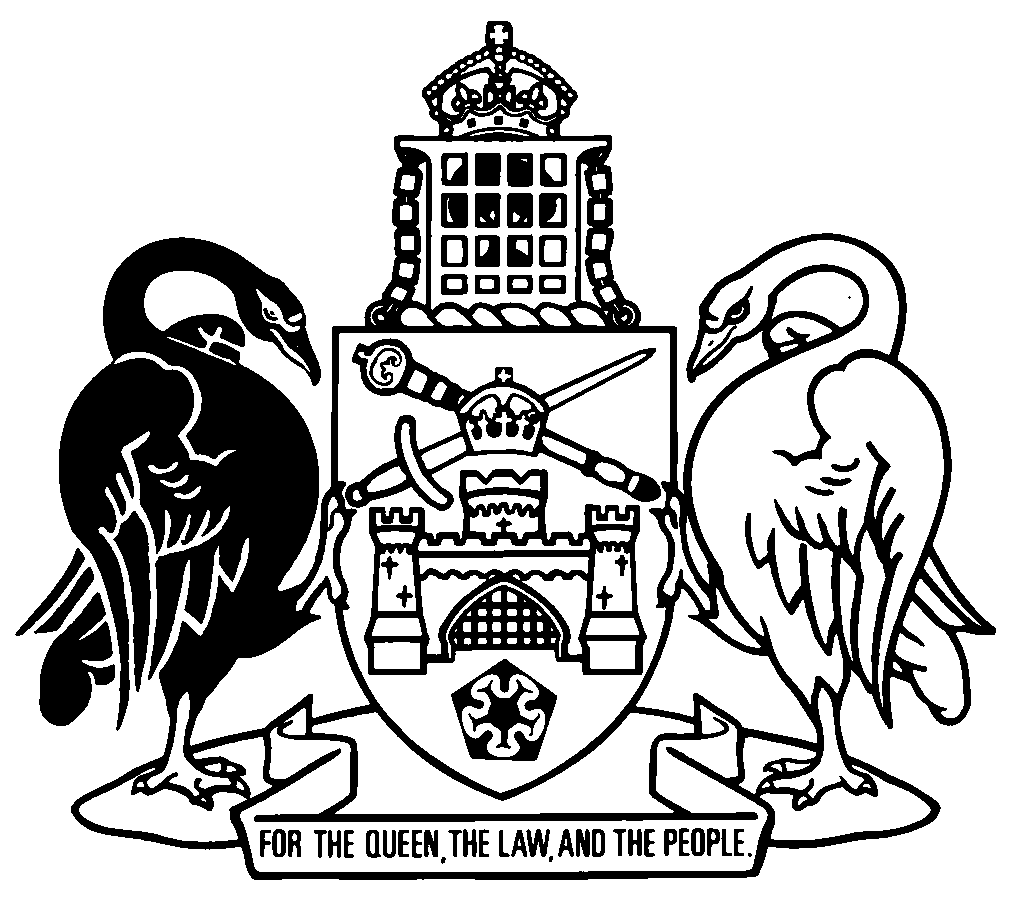 Australian Capital TerritoryElectricity Safety Act 1971    A1971-30Republication No 29Effective:  2 March 2018 – 22 October 2018Republication date: 2 March 2018Last amendment made by A2018-4About this republicationThe republished lawThis is a republication of the Electricity Safety Act 1971 (including any amendment made under the Legislation Act 2001, part 11.3 (Editorial changes)) as in force on 2 March 2018.  It also includes any commencement, amendment, repeal or expiry affecting this republished law to 2 March 2018.  The legislation history and amendment history of the republished law are set out in endnotes 3 and 4. Kinds of republicationsThe Parliamentary Counsel’s Office prepares 2 kinds of republications of ACT laws (see the ACT legislation register at www.legislation.act.gov.au):authorised republications to which the Legislation Act 2001 appliesunauthorised republications.The status of this republication appears on the bottom of each page.Editorial changesThe Legislation Act 2001, part 11.3 authorises the Parliamentary Counsel to make editorial amendments and other changes of a formal nature when preparing a law for republication.  Editorial changes do not change the effect of the law, but have effect as if they had been made by an Act commencing on the republication date (see Legislation Act 2001, s 115 and s 117).  The changes are made if the Parliamentary Counsel considers they are desirable to bring the law into line, or more closely into line, with current legislative drafting practice.  This republication does not include amendments made under part 11.3 (see endnote 1).Uncommenced provisions and amendmentsIf a provision of the republished law has not commenced, the symbol  U  appears immediately before the provision heading.  Any uncommenced amendments that affect this republished law are accessible on the ACT legislation register (www.legislation.act.gov.au). For more information, see the home page for this law on the register.ModificationsIf a provision of the republished law is affected by a current modification, the symbol  M  appears immediately before the provision heading.  The text of the modifying provision appears in the endnotes.  For the legal status of modifications, see the Legislation Act 2001, section 95.PenaltiesAt the republication date, the value of a penalty unit for an offence against this law is $150 for an individual and $750 for a corporation (see Legislation Act 2001, s 133).Australian Capital TerritoryElectricity Safety Act 1971Contents	PagePart 1	Preliminary	2	1	Name of Act	2	2	Dictionary	2	3	Notes	2	3A	Offences against Act—application of Criminal Code etc	3Part 2	Electrical wiring work and electrical installations	4Division 2.1	Electrical wiring work and electrical installations—safety	4	3B	Meaning of electrical wiring rules	4	3C	Publication and availability of ACT Appendix	5	3D	Inspection of electrical wiring rules	5	4	Connecting electrical installations to network—inspections	5	5	Compliance with electrical wiring rules	6	6	Testing and reporting of electrical work	7	8	Directions to rectify unsafe installations	8Division 2.2	Electrical wiring work and electrical installations—energy efficiency	9	8A	Offences—energy efficiency requirements for electrical wiring work and electrical installations	9Part 3	Prescribed articles of electrical equipment	11Division 3.1	Preliminary	11	9	Definitions for pt 3	11	10	Declaration of corresponding law	12Division 3.2	Regulation of dealings	12	11	Meaning of prescribed article of electrical equipment	12	11A	Declaration of prescribed articles of electrical equipment	12	11B	Declaration of articles not prescribed articles of electrical equipment	14	12	Sale or installation of prescribed articles	15	13	Sale or installation of noncomplying prescribed articles	16	20	Approved testing laboratories	16	21	Registers	17	22	Examination and testing of articles	18Division 3.3	Miscellaneous	19	23	False representation	19	24	Evidence of registration of declaration of compliance	19Part 4	Non-prescribed articles of electrical equipment	20	25	Articles to which pt 4 applies	20	26	Minimum safety standards	20	27	Offences—energy efficiency requirements for non-prescribed articles of electrical equipment	21Part 5	Defective articles of electrical equipment	24	28	Prohibited articles	24	29	Sale or installation of prohibited articles	24	30	Directions about unsafe articles	25	31	Publication of safety warnings	26Part 6	Serious electrical accidents	27	32	Definitions for pt 6	27	33	Reporting by occupiers and electrical contractors	27	34	Reporting by electricity distributor	28	35	Interference with site of serious electrical accident	28	36	Publication of report of serious electrical accident	29Part 7	Enforcement	30Division 7.1	General	30	37	Definition of business premises	30	38	Things connected with offences	30	39	Construction occupations registrar may require information and documents	30	40	Contravention of requirement by construction occupations registrar	31	41	Appointment of inspectors	31	42	Identity cards	32Division 7.2	Inspectors’ powers	33	43	General power to enter premises	33	44	Production of identity card	33	45	Consent to entry	34	46	Warrants	35	47	Warrants—application made other than in person	36	48	Powers on entry to premises	37	49	Powers in relation to serious electrical accidents	38	50	Powers in relation to unsafe articles of electrical equipment	39	51	Disconnecting etc dangerous electrical equipment and installations	40	52	Power to require name and address	40	53	Power to seize evidence	41	54	Receipt for things seized	42	55	Access to things seized	42	56	Return of things seized	43	57	Power to inspect electrical wiring work	43Division 7.3	Miscellaneous	44	58	Self-incrimination etc	44	59	Damage etc to be minimised	45	60	Compensation	45Part 8	Notification and review of decisions	46	61	Meaning of reviewable decision—pt 8	46	62	Reviewable decision notices	46	62A	Applications for review	46Part 9	Miscellaneous	47	63	Evidence	47	64	Determination of fees	48	65	Approved forms	48	66	Regulation-making power	48Schedule 1	Reviewable decisions	50Dictionary		51Endnotes	56	1	About the endnotes	56	2	Abbreviation key	56	3	Legislation history	57	4	Amendment history	64	5	Earlier republications	104	6	Renumbered provisions	105Australian Capital TerritoryElectricity Safety Act 1971An Act relating to the safe use of electricity, and for other purposesPart 1	Preliminary1	Name of ActThis Act is the Electricity Safety Act 1971.2	DictionaryThe dictionary at the end of this Act is part of this Act.Note 1	The dictionary at the end of this Act defines certain terms used in this Act, and includes references (signpost definitions) to other terms defined elsewhere.	For example, the signpost definition ‘electricity distributor—see the Utilities Act 2000, dictionary.’ means that the term ‘electricity distributor’ is defined in that Act and the definition applies to this Act.Note 2	A definition in the dictionary (including a signpost definition) applies to the entire Act unless the definition, or another provision of the Act, provides otherwise or the contrary intention otherwise appears (see Legislation Act, s 155 and s 156 (1)).3	NotesA note included in this Act is explanatory and is not part of this Act.Note	See the Legislation Act, s 127 (1), (4) and (5) for the legal status of notes.3A	Offences against Act—application of Criminal Code etcOther legislation applies in relation to offences against this Act.Note 1	Criminal CodeThe Criminal Code, ch 2 applies to all offences against this Act (see Code, pt 2.1).  The chapter sets out the general principles of criminal responsibility (including burdens of proof and general defences), and defines terms used for offences to which the Code applies (eg conduct, intention, recklessness and strict liability).Note 2	Penalty unitsThe Legislation Act, s 133 deals with the meaning of offence penalties that are expressed in penalty units.Part 2	Electrical wiring work and electrical installationsDivision 2.1	Electrical wiring work and electrical installations—safety3B	Meaning of electrical wiring rules	(1)	In this Act:electrical wiring rules means—	(a)	AS/NZS 3000; and	(b)	the Australian Capital Territory Appendix to AS/NZS 3000, as amended from time to time; and	(c)	a document prescribed by regulation.Note 1	AS/NZS 3000 may be purchased at www.standards.org.au.Note 2	A regulation may apply, adopt or incorporate certain laws and instruments as in force from time to time—see s 66.	(2)	The Minister may make an Australian Capital Territory Appendix to AS/NZS 3000.Note	The power to make an instrument includes the power to amend or repeal the instrument (see Legislation Act, s 46).	(3)	The Australian Capital Territory Appendix to AS/NZS 3000 is a disallowable instrument.Note 1	A disallowable instrument must be notified, and presented to the Legislative Assembly, under the Legislation Act.Note 2	An amendment or repeal of the Australian Capital Territory Appendix to the Australian/New Zealand Standard 3000 (Wiring Rules) is also a disallowable instrument (see Legislation Act, s 46 (2)).	(4)	The regulations may make provision in relation to the application of the electrical wiring rules.3C	Publication and availability of ACT Appendix	(1)	The construction occupations registrar must give additional public notice of the notification of each Australian Capital Territory Appendix to AS/NZS 3000 made by the Minister under section 3B.Note	Public notice means notice on an ACT government website or in a daily newspaper circulating in the ACT (see Legislation Act, dict, pt 1). The requirement in s (1) is in addition to the requirement under s 3B for notification on the legislation register as a disallowable instrument.	(2)	The notice must contain details of where copies of the Australian Capital Territory Appendix to AS/NZS 3000 may be inspected or purchased.3D	Inspection of electrical wiring rules	(1)	The construction occupations registrar must keep a copy of the electrical wiring rules at the registrar’s office.	(2)	A person may, on request, inspect the electrical wiring rules kept by the construction occupations registrar whenever the registrar’s office is open for business.4	Connecting electrical installations to network—inspections	(1)	A person commits an offence if—	(a)	the person connects a new electrical installation to an electricity network; and	(b)	the installation has not been inspected, tested and passed by an inspector.Maximum penalty:  50 penalty units, imprisonment for 6 months or both.	(2)	This section does not apply in circumstances prescribed by regulation.5	Compliance with electrical wiring rules	(1)	A person commits an offence if—	(a)	the person carries out electrical wiring work; and	(b)	the work does not comply with the electrical wiring rules as in force—	(i)	when the work is completed; or	(ii)	if the work is not completed—when the work is carried out.Maximum penalty:  50 penalty units.	(2)	An offence against this section is a strict liability offence.	(3)	This section does not apply to—	(a)	electrical wiring work that consists only of—	(i)	the disconnection of an appliance or a fitting; or	(ii)	the disconnection and reconnection of an appliance or a fitting if the electrical load is not increased; or	(iii)	the replacement of an appliance or a fitting if the electrical load is not increased; or	(b)	electrical wiring work prescribed by regulation; or	(c)	electrical wiring work carried out in circumstances prescribed by regulation.	(4)	In this section:fitting means a switch, lighting point or socket outlet.6	Testing and reporting of electrical work	(1)	A person who carries out electrical wiring work commits an offence if—	(a)	the person does not ensure that the work—	(i)	is tested in accordance with AS/NZS 3017 as in force when the test is carried out; and	(ii)	complies with the electrical wiring rules when the test is carried out; or	(b)	within 14 days after the day the test is carried out, the person does not give a report of the test to—	(i)	the construction occupations registrar; and	(ii)	the owner of the installation for which the work was done.Note	If a form is approved under s 65 for this provision, the form must be used.Maximum penalty:  5 penalty units.	(2)	Subsection (1) does not apply to—	(a)	electrical wiring work prescribed by regulation; or	(b)	electrical wiring work carried out in circumstances prescribed by regulation.	(3)	A person who has given the construction occupations registrar a report under subsection (1) (b) commits an offence if—	(a)	the registrar asks the person, in writing and within 2 years after receiving the report, for a copy of the report; and	(b)	the person does not give a copy of the report to the registrar within 14 days after the day the request is made.Maximum penalty:  5 penalty units.	(4)	An offence against this section is a strict liability offence.8	Directions to rectify unsafe installations 	(1)	This section applies if an inspector believes on reasonable grounds that—	(a)	an electrical installation is unsafe or has not been inspected, tested and passed as required under this part; or	(b)	electrical wiring work is unsafe or has not been carried out, or tested, as required under this part.	(2)	The inspector may give the person who has carried out the electrical wiring work relevant for subsection (1) (a) or (b) a written direction to take stated action to make the installation or work safe and compliant with this part.	(3)	The direction may also require the person to give the inspector written information about the installation or work.Examples1	a written report about a test required in the direction by the person who did the test2	an electrical engineer’s report about whether work complies with relevant standardsNote	An example is part of the Act, is not exhaustive and may extend, but does not limit, the meaning of the provision in which it appears (see Legislation Act, s 126 and s 132).	(4)	Without limiting the operation of subsection (2), a direction may require the disconnection or isolation of the relevant part of the installation or wiring so that it cannot receive a supply of electricity.Note	For inspectors’ power to disconnect a dangerous installation, see s 51 (1) (b).	(5)	Subsection (6) applies if—	(a)	the direction requires the person who carried out the electrical wiring work to do a thing; and	(b)	the person—	(i)	is not licensed, authorised or qualified to do the thing; or	(ii)	if a licence, authorisation or qualification is not required to do the thing—does not have appropriate experience and skill to do the thing.	(6)	The person must arrange, and pay for, the thing to be done by someone who—	(a)	is licensed, authorised or qualified to do the thing; or	(b)	if a licence, authorisation or qualification is not required to do the thing—has appropriate experience and skill to do the thing.	(7)	A person must not engage in conduct that contravenes a direction under subsection (2).Maximum penalty:  50 penalty units, imprisonment for 6 months or both.Division 2.2	Electrical wiring work and electrical installations—energy efficiencyNote	The Greenhouse and Energy Minimum Standards Act 2012 (Cwlth) (the Commonwealth Act) applies greenhouse and energy minimum standards (GEMS) in association with the supply and commercial use of products that use energy, or affect the energy used by another product. These standards are provided for by requirements in Ministerial determinations (GEMS determinations). 	See this Act, s 27 (Offences—energy efficiency requirements for non-prescribed articles of electrical equipment).8A	Offences—energy efficiency requirements for electrical wiring work and electrical installations	(1)	A person commits an offence if—	(a)	the person carries out electrical wiring work; and	(b)	the work does not comply with a regulation made under section 66 (2) (a) (Regulation-making power) that applies to the work.Maximum penalty:  50 penalty units.Note	Power to make a statutory instrument (including a regulation) includes power to make different provision in relation to different matters or different classes of matters, and to make an instrument that applies differently by reference to stated exceptions or factors (see Legislation Act, s 48).	(2)	A person commits an offence if—	(a)	the person carries out electrical wiring work on an electrical installation; and	(b)	the installation does not comply with a regulation made under section 66 (2) (a) that applies to the work.Maximum penalty:  50 penalty units.	(3)	A person commits an offence if—	(a)	the person disposes of—	(i)	all or part of an electrical installation; or	(ii)	all or part of an article of electrical equipment; and	(b)	the disposal does not comply with a standard prescribed by regulation that applies to the disposal.Maximum penalty:  50 penalty units.Part 3	Prescribed articles of electrical equipmentDivision 3.1	Preliminary9	Definitions for pt 3In this part:approved first seller means a person who—	(a)	either—	(i)	manufactures a prescribed article of electrical equipment in the ACT or another state or territory; or	(ii)	imports a prescribed article of electrical equipment into the ACT from outside Australia; and 	(b)	is registered or approved as an approved first seller (however described) under a relevant safety standard. corresponding law, in relation to a State or another Territory, means a law of that State or Territory declared under section 10 (Declaration of corresponding law).declaration of compliance, in relation to a prescribed article of electrical equipment, means a declaration that the article complies with—	(a)	prescribed standards; or	(b)	standards specified in a corresponding law of a State or another Territory.relevant safety standard, for an article of electrical equipment, means the safety standard stated under section 11A (3) for the article.10	Declaration of corresponding law	(1)	The Minister may declare a specified law of a State or another Territory, being a law that contains provisions substantially similar to this part, to be a corresponding law for this part.	(2)	A declaration is a notifiable instrument.Note	A notifiable instrument must be notified under the Legislation Act 2001.Division 3.2	Regulation of dealings11	Meaning of prescribed article of electrical equipmentIn this Act:prescribed article of electrical equipment—	(a)	means an article of electrical equipment declared under section 11A; but	(b)	does not include an article of electrical equipment declared under section 11B.11A	Declaration of prescribed articles of electrical equipment	(1)	The construction occupations registrar may declare that an article of electrical equipment is a prescribed article of electrical equipment.	(2)	However, the construction occupations registrar must not make a declaration about an article of electrical equipment under subsection (1) unless satisfied that there are  reasonable grounds for believing that—	(a)	because of its design or construction, the article is, or is likely to become, unsafe to use; and	(b)	because of the risk of death or injury to people or the risk of damage to property, the article should be declared to be a prescribed article of electrical equipment.	(3)	A declaration under subsection (1) about an article of electrical equipment must state the safety standard that the article must comply with.	(4)	Without limiting subsections (1) and (3), the construction occupations registrar may declare an article of electrical equipment under subsection (1), or state the safety standard that an article of electrical equipment must comply with, by adopting a law of a State, as in force at a particular time or from time to time, under which the article or safety standard is prescribed.	(5)	If the construction occupations registrar states a safety standard under subsection (4) by adopting the law of a State, and that law includes a registration, approval or certification requirement, that requirement applies to the safety standard stated by the registrar. 	(6)	Also, an article of electrical equipment ceases to comply with a  safety standard if there is an approved first seller of the article and—	(a)	the registrar is satisfied that—	(i)	the approved first seller of the article is insolvent; or	(ii)	the approved first seller of the article has been refused registration as a first seller or approved applicant, or equivalent registration, under a corresponding law of a State or another Territory; or	(iii)	the registration of a person as a first seller or approved applicant, or equivalent registration of the person, under the corresponding law of a State or another Territory has been cancelled other than at the request of the person; or	(iv)	the approved first seller of the article has been convicted of an offence against this part or part 3 as in force immediately before the commencement of this part or of a similar offence against the law of a State or another Territory; or	(v)	the person has supplied an article of electrical equipment in breach of an undertaking referred to in a determination of compliance; or	(b)	the approved first seller asks in writing that the registration be cancelled; or	(c)	the approved first seller—	(i)	for a body corporate—is dissolved; or	(ii)	for an individual—dies.	(7)	For subsection (6), a person is taken to be insolvent if—	(a)	for a body corporate—a resolution for the winding-up of the body has been passed or an application for the winding-up of the body has been filed in a court; or	(b)	for an individual—the person becomes bankrupt or personally insolvent.	(8)	A declaration under subsection (1) is a notifiable instrument.Note	A notifiable instrument must be notified under the Legislation Act.11B	Declaration of articles not prescribed articles of electrical equipment	(1)	The construction occupations registrar may declare that an article of electrical equipment is not a prescribed article of electrical equipment.	(2)	Without limiting subsection (1), the construction occupations registrar may declare an article of electrical equipment under subsection (1) by adopting a law of a State, as in force at a particular time or from time to time, under which the article is prescribed.	(3)	A declaration under subsection (1) is a notifiable instrument.Note	A notifiable instrument must be notified under the Legislation Act.12	 or installation of prescribed articles	(1)	An approved first seller commits an offence if—	(a)	the seller—	(i)	sells a prescribed article of electrical equipment (a prescribed article); or	(ii)	installs a prescribed article in, or connects a prescribed article to, an electrical installation; and	(b)	the seller is reckless about whether the article is a prescribed article and—	(i)	a declaration of compliance in relation to the article is not registered in accordance with a relevant safety standard or corresponding law; or	(ii)	a direction under section 30 (Directions about unsafe articles) has been given to the seller in relation to articles of the same brand and model.Maximum penalty:  200 penalty units.	(2)	A person, other than an approved first seller, commits an offence if—	(a)	the person—	(i)	sells a prescribed article; or	(ii)	installs a prescribed article in, or connects a prescribed article to, an electrical installation; and	(b)	the person is reckless about whether the article is a prescribed article and—	(i)	a declaration of compliance in relation to the article had never been registered in accordance with a relevant safety standard or corresponding law; or	(ii)	the person has received from someone else a notice under section 30 in relation to the recall of articles of the same brand and model.Maximum penalty:  200 penalty units.13	 or installation of noncomplying prescribed articlesA person commits an offence if—	(a)	the person—	(i)	sells a prescribed article of electrical equipment (a prescribed article); or	(ii)	installs a prescribed article in, or connects a prescribed article to, an electrical installation; and	(b)	the prescribed article does not comply with the standards mentioned in the relevant declaration of compliance; and	(c)	the person is reckless about whether the prescribed article complies.Maximum penalty:  200 penalty units.20	Approved testing laboratories	(1)	If the construction occupations registrar is satisfied that premises are suitable to be so used, the registrar may, on the application of the proprietor of premises, in writing, approve those premises to be used as a testing laboratory for this Act.	(2)	If the construction occupations registrar is satisfied that those premises are no longer suitable to be used as a testing laboratory for this Act, the registrar may, by writing given to the proprietor of those premises, cancel an approval under subsection (1) in relation to those premises.	(3)	In determining whether premises are suitable to be used as a testing laboratory for this Act, the construction occupations registrar must have regard to—	(a)	whether the premises have been approved or refused approval as a testing laboratory under a corresponding law of a State or another Territory; and	(b)	the facilities at the premises for testing articles of electrical equipment; and	(c)	any previous record of accuracy or otherwise in the testing of articles of electrical equipment on the premises; and	(d)	for premises within Australia—whether the premises have been accredited or refused accreditation for the testing of electrical goods by the body known as the National Association of Testing Authorities; and	(e)	for premises outside Australia—whether the premises have been accredited or refused accreditation by a body or authority with functions at the place where the premises are situated similar to the functions of the body known as the National Association of Testing Authorities; and	(f)	any other information the registrar considers relevant.21	Registers	(1)	The construction occupations registrar must keep—	(a)	a register to be called the register of prescribed articles of electrical equipment containing the particulars of each declaration under section 11A and section 11B (and any further information the registrar considers appropriate); and	(b)	a register to be called the register of approved testing laboratories that includes, in relation to each of the premises approved under section 20 as a testing laboratory for this Act—	(i)	the name and address of the proprietor; and	(ii)	the address of those premises; and	(iii)	the date of approval.	(2)	Each register must be available for public inspection during normal working hours and any person may inspect a register and may obtain copies of entries in a register.Note	A fee may be determined under s 64 (Determination of fees) for this section.22	Examination and testing of articles	(1)	The construction occupations registrar may, from time to time, examine and test prescribed articles of electrical equipment for the purpose of determining whether or not those articles are safe to use.	(2)	For subsection (1), if a declaration of compliance has been registered under this Act or under the corresponding law of a State or another Territory, the construction occupations registrar may, by written notice given to the approved first seller, require the approved first seller, within the period specified in the notice—	(a)	to give the registrar a prescribed article of electrical equipment to which the declaration relates; or	(b)	if it is impracticable to provide such an article, to give the registrar reasonable access to such an article;and to give the registrar any information in relation to the article specified in the notice.	(3)	An approved first seller must comply with a requirement of a notice given to the seller under subsection (2).Maximum penalty:  200 penalty units.	(4)	The construction occupations registrar must ensure that an article provided under subsection (1) is returned to the person who provided it within 2 months after it was provided.	(5)	If an article provided to the construction occupations registrar under subsection (1) is destroyed or damaged while it is in the possession of the registrar (other than destruction or damage that was necessary for the purpose of the examination and testing by the registrar of the article), the person who provided the article is entitled to the amount from the Territory that will reasonably compensate that person for the loss suffered by him or her as a result of that destruction or damage.Division 3.3	Miscellaneous23	False representationA person commits an offence if the person falsely represents that a declaration of compliance is registered under this Act or the corresponding law of a State or another Territory.Maximum penalty:  200 penalty units.24	Evidence of registration of declaration of complianceIn any proceedings for an offence against this part, a certificate purporting to be signed by or for the construction occupations registrar or the regulatory authority for a State or another Territory to the effect that at a particular time a declaration of compliance was or was not registered under this Act or the corresponding law of that State or Territory is evidence of the facts stated in the certificate.Part 4	Non-prescribed articles of electrical equipment25	Articles to which pt 4 applies	(1)	This part applies to articles of electrical equipment other than—	(a)	a prescribed article of electrical equipment; or	(b)	an article of electrical equipment that is prohibited; or	(c)	an article of electrical equipment used, or for use, in any part of the infrastructure used by an electricity distributor or NERL retailer in connection with the distribution or supply of electricity to premises for consumption.	(2)	In this section:NERL retailer means a person who holds a retailer authorisation under the National Energy Retail Law (ACT).26	Minimum safety standards	(1)	A person commits an offence if—	(a)	the person—	(i)	sells an article of electrical equipment; or	(ii)	installs an article of electrical equipment in, or connects an article of electrical equipment to, an electrical installation; and	(b)	the person is reckless about whether the article complies with the standard.Maximum penalty:  200 penalty units.	(2)	The relevant minimum safety standards for an article of electrical equipment of a particular type are—	(a)	the minimum safety requirements for articles of that type under AS/NZS 3820, as in force from time to time; or	(b)	if the regulations provide minimum safety standards for articles of that type—those standards.27	Offences—energy efficiency requirements for non-prescribed articles of electrical equipment	(1)	A trader commits an offence if—	(a)	the trader sells an article of electrical equipment; and	(b)	the article does not comply with the energy efficiency standard prescribed by regulation that applies to the article.Maximum penalty:  50 penalty units.	(2)	A trader commits an offence if—	(a)	the trader sells an article of electrical equipment; and	(b)	the article is not labelled in accordance with a regulation with an energy efficiency label.Maximum penalty:  10 penalty units.	(3)	A person commits an offence if—	(a)	the person attaches an energy efficiency label to an article of electrical equipment; and	(b)	the article does not have the energy efficiency rating indicated by the label.Maximum penalty:  30 penalty units.	(4)	A person commits an offence if the person attaches to an article of electrical equipment anything that falsely appears to be an energy efficiency label.Maximum penalty:  30 penalty units.	(5)	This section does not apply to a second-hand article of electrical equipment.Note	The defendant has an evidential burden in relation to the matters mentioned in s (5) (see Criminal Code, s 58).	(6)	An offence against this section is a strict liability offence.	(7)	In this section:energy efficiency label means an energy efficiency label prescribed by regulation.Examples if regulation made for s 27—applicable law1	The ACT makes a regulation under s 27 about 2 articles of electrical equipment that are not the subject of Ministerial determinations (GEMS determinations).  The ACT law is the applicable law about those articles.2	The ACT makes a regulation under s 27 about an article of electrical equipment that is the subject of a GEMS determination.  The ACT requires ‘5 star’ efficiency for that article, while the GEMS determination provides for ‘4 star’ efficiency.  Even though the ACT law appears to be  inconsistent with the GEMS determination, the 5 star standard must be met, as the 5 star article would comply simultaneously with both the ACT law and the Commonwealth law.Note 1	The Greenhouse and Energy Minimum Standards Act 2012 (Cwlth) (the Commonwealth Act) applies greenhouse and energy minimum standards (GEMS) in association with the supply and commercial use of products that use energy, or affect the energy used by another product. These standards are provided for by requirements in GEMS determinations. Section 27 only operates if a regulation is made for it, and s 27 and the regulation are consistent with the Commonwealth Act and able to operate concurrently with it (see Self-Government Act, s 28 and Commonwealth Act, s 9). Note 2	An example is part of the Act, is not exhaustive and may extend, but does not limit, the meaning of the provision in which it appears (see Legislation Act, s 126 and s 132).Part 5	Defective articles of electrical equipment28	Prohibited articles	(1)	The construction occupations registrar may prepare a notice prohibiting the sale or installation of articles of electrical equipment of a stated class.	(2)	The construction occupations registrar may act under subsection (1) only if satisfied on reasonable grounds that—	(a)	articles of the class are, or are likely to become, unsafe to use because of their design or construction; and	(b)	the use of an article of the class involves, or would involve, a risk of death or injury to a person or damage to property.	(3)	A notice under subsection (1) is a notifiable instrument.Note	A notifiable instrument must be notified under the Legislation Act 2001.	(4)	The construction occupations registrar must give additional public notice of a notice under subsection (1).Note	Public notice means notice on an ACT government website or in a daily newspaper circulating in the ACT (see Legislation Act, dict, pt 1). The requirement in s (4) is in addition to the requirement for notification on the legislation register as a notifiable instrument.29	 or installation of prohibited articlesA person commits an offence if—	(a)	the person—	(i)	sells an article of electrical equipment; or	(ii)	installs an article in, or connects an article to, an electrical installation; and	(b)	the article is prohibited; and	(c)	the person is reckless about whether the article is prohibited.Maximum penalty:  200 penalty units.30	Directions about unsafe articles	(1)	This section applies if the construction occupations registrar believes on reasonable grounds that—	(a)	a person (the seller) has for sale, or may have sold, an article of electrical equipment; and	(b)	the article is prohibited, does not comply with the relevant standard or is, for any reason, unsafe.	(2)	The construction occupations registrar may give the seller a direction in writing to do 1 or more of the following:	(a)	advertise, in a way stated in the direction, warnings approved by the registrar about the risks associated with the use of the article;	(b)	refrain from selling the article;	(c)	recall an article sold, and—	(i)	take action stated in the direction to make the article safe and compliant with the relevant standard; or	(ii)	if it is not practicable to act in accordance with subparagraph (i) or the seller chooses not to take such action—refund to the buyer the purchase price of the article.	(3)	A direction to recall an article may require the seller to give written notice of the recall to people to whom the seller sold, or may have sold, an article to which the direction relates.	(4)	A person must not engage in conduct that contravenes a direction given to the person under this section.Maximum penalty:  200 penalty units.31	Publication of safety warnings 	(1)	The construction occupations registrar may publish warnings or information to increase public awareness about risks associated with the use of articles of electrical equipment.	(2)	Without limiting the operation of subsection (1), the construction occupations registrar may publish statements containing advice about the use of—	(a)	a prohibited article of electrical equipment; or	(b)	an article of electrical equipment to which a declaration under section 30 (Directions about unsafe articles) applies.	(3)	A person is not personally liable for anything done, or omitted to be done, honestly and without recklessness—	(a)	in the exercise of a function under this section; or	(b)	in the reasonable belief that the act was in the exercise of a function under this section.	(4)	Any liability that would, apart from this section, attach to a person attaches instead to the Territory.Part 6	Serious electrical accidents32	Definitions for pt 6In this part:relevant distributor, in relation to a serious electrical accident, means the electricity distributor of the electricity involved in the accident.serious electrical accident means an accident in which electricity causes, or contributes to—	(a)	the death or injury of a person; or	(b)	damage to property; or	(c)	a fire.33	Reporting by occupiers and electrical contractors	(1)	An occupier of premises commits an offence if—	(a)	a serious electrical accident happens at the premises; and	(b)	the occupier fails to tell the relevant distributor about the accident, by telephone, immediately after the occupier becomes aware of the accident.Maximum penalty:  50 penalty units.	(2)	An electrical contractor commits an offence if—	(a)	a serious electrical accident happens in, or in relation to, an electrical installation on which the contractor is carrying out work; and	(b)	the contractor fails to tell the relevant distributor about the accident, by telephone, immediately after the contractor becomes aware of the accident.Maximum penalty:  50 penalty units.	(3)	An offence against this section is a strict liability offence.	(4)	This section does not apply if the defendant had reasonable grounds to believe that the relevant distributor had been told about the accident.34	Reporting by electricity distributor	(1)	An electricity distributor commits an offence if—	(a)	a serious accident happens—	(i)	in relation to the distributor’s electricity network; or	(ii)	in the distributor’s distribution area; and	(b)	the distributor fails to tell the construction occupations registrar about the accident, by telephone, immediately after the distributor becomes aware of the accident.Maximum penalty:  200 penalty units.	(2)	An offence against this section is a strict liability offence.	(3)	This section does not apply if the defendant had reasonable grounds to believe that the construction occupations registrar had been told about the accident.35	Interference with site of serious electrical accident	(1)	A person must not disturb or interfere with the site of a serious electrical accident before it has been inspected by an inspector.Maximum penalty:  50 penalty units, imprisonment for 6 months or both.	(2)	This section does not apply to anything done—	(a)	to make the site safe; or	(b)	by an authorised person; or	(c)	except if paragraph (d) applies, more than 24 hours after the accident; or	(d)	if, within 24 hours after the accident, the construction occupations registrar extends the period and tells the person of the extension—after the extended period ends.	(3)	In this section;authorised person means— 	(a)	an inspector; or	(b)	a person acting in accordance with an inspector’s directions; or	(c)	a person giving emergency medical assistance to an injured person; or	(d)	a member of the ambulance service, the fire and rescue service, the rural fire service or the SES.36	Publication of report of serious electrical accident	(1)	The construction occupations registrar may publish a report about a serious electrical accident in the interest of public safety.	(2)	A person is not personally liable for anything done, or omitted to be done, honestly and without recklessness—	(a)	in the exercise of a function under this section; or	(b)	in the reasonable belief that the act was in the exercise of a function under this section.	(3)	Any liability that would, apart from this section, attach to a person attaches instead to the Territory.Part 7	EnforcementDivision 7.1	General37	Definition of business premisesIn this part:business premises means premises where a business, trade, profession or calling is carried on, other than a part used for residential purposes.38	Things connected with offences	(1)	For this part, a thing is connected with a particular offence if—	(a)	the offence has been committed in relation to it; or	(b)	it will afford evidence of the commission of the offence; or	(c)	it was used, is being used, or is intended to be used, for the purpose of committing the offence.	(2)	A reference in this part to an offence includes an offence that there are reasonable grounds for believing has been, is being, or will be committed.39	Construction occupations registrar may require information and documents	(1)	If the construction occupations registrar is satisfied that a person is capable of providing information or producing a document that the registrar reasonably requires for this Act, the registrar may, by written notice given to the person, require the person—	(a)	to give the information to the registrar in writing signed by the person or, for a corporation, by an officer of the corporation; or	(b)	to produce the document to the registrar.	(2)	The notice must state—	(a)	the place where the information or document is to be given or produced to the construction occupations registrar; and	(b)	the time when, or the period within which, the information or document is to be given or produced.	(3)	If a document is produced in accordance with a requirement under subsection (1), the construction occupations registrar —	(a)	may—	(i)	take possession of, and may make a copy of, or take extracts from, the document; and	(ii)	retain possession of the document for the period necessary for this Act; and	(b)	must, during that period, allow a person who would be entitled to inspect the document, if it was not in the possession of the registrar, to inspect the document at any reasonable time.40	Contravention of requirement by construction occupations registrarA person commits an offence if the person engages in conduct that contravenes a requirement made of the person under section 39.Maximum penalty:  50 penalty units, imprisonment for 6 months or both.41	Appointment of inspectors	(1)	The construction occupations registrar may appoint a person to be an inspector for this Act.Note 1	For the making of appointments (including acting appointments), see the Legislation Act, pt 19.3. Note 2	In particular, an appointment may be made by naming a person or nominating the occupant of a position (see Legislation Act, s 207).	(2)	An inspector must exercise his or her functions under this Act in accordance with the conditions of appointment and any direction given to the inspector by the construction occupations registrar.	(3)	A person must not be appointed under subsection (1) unless—	(a)	the person is an Australian citizen or a permanent resident of ; and	(b)	the construction occupations registrar has certified in writing that, after appropriate inquiry, the registrar is satisfied that the person is a suitable person to be authorised, having regard in particular to—	(i)	whether the person has any criminal convictions; and	(ii)	the person’s employment record; and	(c)	the registrar has certified in writing that the registrar is satisfied that the person—	(i)	has satisfactorily completed adequate training; and	(ii)	is competent;to exercise the powers of an inspector proposed to be given to the person.42	Identity cards	(1)	The construction occupations registrar must give an inspector an identity card stating the person’s name and that the person is an inspector.	(2)	The identity card must show—	(a)	a recent photograph of the person; and	(b)	the card’s date of issue and expiry; and	(c)	anything else prescribed by regulation.	(3)	A person commits an offence if—	(a)	the person stops being an inspector; and	(b)	the person does not return the person’s identity card to the construction occupations registrar as soon as practicable, but no later than 7 days after the day the person stops being an inspector.Maximum penalty:  1 penalty unit.	(4)	An offence against this section is a strict liability offence.Division 7.2	Inspectors’ powers43	General power to enter premises	(1)	For this Act, an inspector may—	(a)	enter any premises at any time with the consent of the occupier; or	(b)	enter premises when open to the public; or	(c)	enter business premises during business hours at the premises; or 	(d)	enter premises in accordance with a warrant under this division.	(2)	An inspector may, without the occupier’s consent or a warrant, enter the land around premises to ask the occupier for consent to enter the premises.44	Production of identity cardAn inspector may not remain on premises entered under this part if, on request by the occupier, the inspector does not produce his or her identity card.45	Consent to entry	(1)	When seeking the consent of an occupier for entering premises under this part an inspector must—	(a)	produce his or her identity card; and	(b)	tell the occupier—	(i)	the purpose of the entry; and	(ii)	that anything found and seized under this part may be used in evidence in court; and	(iii)	that consent may be refused.	(2)	If the occupier consents, the inspector must ask the occupier to sign a written acknowledgment—	(a)	that the occupier was told—	(i)	the purpose of the entry; and	(ii)	that anything found and seized under this part may be used in evidence in court; and	(iii)	that consent may be refused; and	(b)	that the occupier consented to the entry; and	(c)	stating the time, and day, when consent was given.	(3)	If the occupier signs an acknowledgment of consent, the inspector must immediately give a copy to the occupier.	(4)	Unless the contrary is proven, a court must presume that an occupier of premises did not consent to an entry to the premises by an inspector under this part if—	(a)	the question whether the occupier consented to the entry arises in proceedings in the court; and	(b)	an acknowledgment under this section is not produced in evidence for the entry; and	(c)	it is not proved that the occupier consented to the entry.46	Warrants 	(1)	An inspector may apply to a magistrate for a warrant to enter premises.	(2)	The application must be sworn and state the grounds on which the warrant is sought.	(3)	The magistrate may refuse to consider the application until the inspector gives the magistrate all the information the magistrate requires about the application in the way the magistrate requires.	(4)	The magistrate may issue a warrant only if satisfied there are reasonable grounds for suspecting—	(a)	there is a particular thing or activity (the evidence) connected with an offence against this Act; and	(b)	the evidence is, or may be within the next 14 days, at the premises.	(5)	The warrant must state—	(a)	that an inspector may, with necessary help and force, enter the premises and exercise the inspector’s powers under this part; and	(b)	the offence for which the warrant is sought; and	(c)	the evidence that may be seized under the warrant; and	(d)	the hours when the premises may be entered; and	(e)	the date, within 14 days after the warrant’s issue, the warrant ends.47	Warrants—application made other than in person	(1)	An inspector may apply for a warrant by phone, fax, radio or other form of communication if the inspector considers it necessary because of—	(a)	urgent circumstances; or	(b)	other special circumstances.	(2)	Before applying for the warrant, the inspector must prepare an application stating the grounds on which the warrant is sought.	(3)	The inspector may apply for the warrant before the application is sworn.	(4)	After issuing the warrant, the magistrate must immediately fax a copy to the inspector if it is reasonably practicable to do so.	(5)	If it is not reasonably practicable to fax a copy to the inspector—	(a)	the magistrate must—	(i)	tell the inspector what the terms of the warrant are; and	(ii)	tell the inspector the date and time the warrant was issued; and	(b)	the inspector must complete a form of warrant (warrant form) and write on it—	(i)	the magistrate’s name; and	(ii)	the date and time the magistrate issued the warrant; and	(iii)	the warrant’s terms.	(6)	The facsimile warrant, or the warrant form properly completed by the inspector, authorises the entry and the exercise of the inspector’s powers under this part.	(7)	The inspector must, at the first reasonable opportunity, send the magistrate—	(a)	the sworn application; and	(b)	if the inspector completed a warrant form—the completed warrant form.	(8)	On receiving the documents, the magistrate must attach them to the warrant.	(9)	Unless the contrary is proven, a court must presume that a power exercised by an inspector was not authorised by a warrant under this section if—	(a)	the question arises in a proceeding before the court whether the exercise of power was authorised by a warrant; and	(b)	the warrant is not produced in evidence.48	Powers on entry to premises	(1)	An inspector who enters premises under this part may, for this Act—	(a)	inspect, measure, photograph or film the premises or anything on the premises; or	(b)	copy a document on the premises; or	(c)	test or take samples of or from anything on the premises; or	(d)	take into the premises any people, equipment or material the inspector reasonably needs for exercising a power under this Act; or	(e)	require the occupier, or a person on the premises, to give the inspector reasonable help to exercise a power under this Act.	(2)	Without limiting the operation of subsection (1), an inspector who enters premises under this part may—	(a)	check whether an article of electrical equipment or electrical installation on the premises—	(i)	is safe; or	(ii)	complies with a relevant standard; or	(iii)	is prohibited; or	(b)	check whether electrical wiring work—	(i)	is safe; or	(ii)	has been, or is being, done in accordance with this Act.	(3)	A person must take all reasonable steps to comply with a requirement made of the person under subsection (1) (e).Maximum penalty:  50 penalty units.	(4)	An offence against this section is a strict liability offence.49	Powers in relation to serious electrical accidents	(1)	This section applies if an inspector believes on reasonable grounds that a serious electrical accident has occurred on premises.	(2)	The inspector may enter the premises at any reasonable time to investigate the accident, ensure the premises are safe and prevent the concealment, loss or destruction of anything reasonably relevant to the investigation.	(3)	The inspector may do anything necessary and reasonable for a purpose mentioned in subsection (2).	(4)	If an inspector acts under this section in the absence of the occupier, the inspector must, when leaving the premises, leave a written notice, secured in a conspicuous place, setting out—	(a)	the inspector’s name; and	(b)	the time and date of the entry; and	(c)	the purpose of the entry; and	(d)	particulars of how to contact the inspector.	(5)	The power to enter premises under this section is additional to the powers under section 43 (General power to enter premises).50	Powers in relation to unsafe articles of electrical equipment	(1)	This section applies if an inspector believes on reasonable grounds that—	(a)	a person has an article of electrical equipment for—	(i)	sale; or 	(ii)	installation in, or connection to, an electrical installation; and	(b)	the article does not comply with the relevant standard or is unsafe.	(2)	The inspector may give the person a direction in writing to refrain from—	(a)	selling the article; or	(b)	installing the article in, or connecting it to, an electrical installation;unless it is made safe and compliant with the relevant standard.	(3)	A person commits an offence if the person engages in conduct that contravenes a direction given to the person under this section.Maximum penalty:  50 penalty units, imprisonment for 6 months or both.51	Disconnecting etc dangerous electrical equipment and installations	(1)	An inspector who enters premises under this part and finds an article of electrical equipment, or an electrical installation, that the inspector believes on reasonable grounds is a source of danger, may—	(a)	label the article conspicuously to indicate the danger and prohibit use of the article until it has been repaired or otherwise rendered safe for use; or	(b)	disconnect the installation.	(2)	A person commits an offence if—	(a)	an article of electrical equipment labelled under subsection (1) has not been repaired or made safe to use; and	(b)	the person—	(i)	uses the article; or	(ii)	removes or interferes with the label.Maximum penalty:  50 penalty units, imprisonment for 6 months or both.52	Power to require name and address	(1)	An inspector may require a person to state the person’s name and home or business address if the inspector believes, on reasonable grounds, that the person is committing or has just committed an offence against this Act.Note	A reference to an Act includes a reference to the statutory instruments made or in force under the Act, including regulations (see Legislation Act, s 104).	(2)	The inspector must tell the person the reason for the requirement and, as soon as practicable, record the reason.	(3)	The person may ask the inspector to produce his or her identity card for inspection by the person.	(4)	A person must comply with a requirement made of the person under subsection (1) if the inspector—	(a)	tells the person the reason for the requirement; and	(b)	complies with any request made by the person under subsection (3).Maximum penalty:  10 penalty units.	(5)	An offence against this section is a strict liability offence.53	Power to seize evidence	(1)	An inspector who enters premises with a warrant under this part may seize the evidence for which the warrant was issued.	(2)	An inspector who enters premises under this part with the consent of the occupier may seize a thing on the premises if—	(a)	the inspector is satisfied the thing is connected with an offence against this Act; and	(b)	seizure of the thing is consistent with the purpose of the entry as told to the occupier in seeking the occupier’s consent.	(3)	An inspector may also seize another thing on premises entered under this part if the inspector is satisfied—	(a)	the thing is connected with an offence against this Act; and	(b)	the seizure is necessary to prevent the thing being—	(i)	concealed, lost or destroyed; or	(ii)	used to commit, continue or repeat the offence.	(4)	Having seized a thing, an inspector may—	(a)	remove the thing from the premises where it was seized (the place of seizure) to another place; or	(b)	leave the thing at the place of seizure but restrict access to it.	(5)	A person commits an offence if—	(a)	the person interferes with a thing to which access has been restricted under subsection (4); or	(b)	the person does not have the construction occupations registrar’s approval to interfere with the thing.Maximum penalty:  50 penalty units, imprisonment for 6 months or both.54	Receipt for things seized	(1)	As soon as practicable after a thing is seized by an inspector under this part, the inspector must give a receipt for it to the person from whom it was seized.	(2)	If, for any reason, it is not practicable to comply with subsection (1), the inspector must leave the receipt, secured conspicuously at the place of seizure.55	Access to things seizedA person who would, apart from the seizure, be entitled to a thing seized under this part may—	(a)	inspect it; and	(b)	if it is a document—take extracts from it or make copies of it.56	Return of things seized	(1)	A thing seized under this part must be returned to its owner, or reasonable compensation must be paid to the owner by the Territory for the loss of the thing, if—	(a)	a prosecution for an offence relating to the thing is not instituted within 90 days of the seizure; or	(b)	the court does not find the offence proved in a prosecution for an offence relating to the thing.	(2)	A thing seized under this part is forfeited to the Territory if a court—	(a)	finds an offence relating to the thing to be proved; and	(b)	orders the forfeiture.	(3)	If subsection (2) (a) applies, but a court does not order forfeiture of the thing seized, the construction occupations registrar must return the thing to its owner or the Territory must pay reasonable compensation to the owner for the loss of the thing.57	Power to inspect electrical wiring work	(1)	An inspector may enter and remain on premises to conduct a test or inspection required under part 2 (Electrical wiring work and electrical installations) in relation to an electrical installation or electrical wiring work.	(2)	An inspector may enter and remain on the premises under subsection (1)—	(a)	at any reasonable time; and	(b)	with the people, equipment or material that the inspector reasonably needs to conduct the test or inspection.	(3)	However, the inspector may not, under this section—	(a)	enter or remain on premises if, on request by the occupier, the inspector does not produce his or her identity card; or	(b)	without the consent of the occupier, enter or remain on any part of the premises used for residential purposes.	(4)	The power to enter premises under this section is additional to the powers under section 43 (General power to enter premises).Division 7.3	Miscellaneous58	Self-incrimination etc	(1)	A person is not excused from providing information or producing a document when required to do so under this part on the ground that the information or document might tend to incriminate the person.	(2)	However—	(a)	the provision of the information or document; or	(b)	any information, document or thing obtained as a direct or indirect consequence of providing the information or document;is not admissible in evidence against the person in criminal proceedings.	(3)	Subsection (2) does not apply to proceedings for—	(a)	an offence against this part; or	(b)	any other offence in relation to the falsity of the information or document.Note 1	A reference to an offence against a Territory law includes a reference to a related ancillary offence, eg attempt (see Legislation Act 2001, s 189).Note 2	The Legislation Act 2001, s 171 deals with the application of client legal privilege.59	Damage etc to be minimised	(1)	In the exercise, or purported exercise, of a function under this part, an inspector must take all reasonable steps to ensure that he or she, and any person assisting the inspector, causes as little inconvenience, detriment and damage as is practicable.	(2)	If an inspector, or a person assisting an inspector, damages anything in the exercise or purported exercise of a function under this part, the inspector must give written notice of the particulars of the damage to the person whom the inspector believes on reasonable grounds is the owner of the thing.	(3)	If the damage occurs on premises entered under this part in the absence of the occupier, the notice may be given by securing it in a conspicuous place on the premises.60	Compensation	(1)	A person may claim reasonable compensation from the Territory if the person suffers loss or expense because of the exercise, or purported exercise, of a function under this part by an inspector or a person assisting an inspector.	(2)	Compensation may be claimed and ordered in a proceeding for—	(a)	compensation brought in a court of competent jurisdiction; or	(b)	an offence against this Act brought against the person making the claim for compensation.	(3)	A court may order the payment of reasonable compensation for the loss or expense only if it is satisfied it is just to make the order in the circumstances of the particular case.	(4)	The regulations may prescribe matters that may, must or must not be taken into account by the court in considering whether it is just to make the order.Part 8	Notification and review of decisions61	Meaning of reviewable decision—pt 8In this part:reviewable decision means a decision mentioned in schedule 1, column 3 under a provision of this Act mentioned in column 2 in relation to the decision.62	Reviewable decision noticesIf a person makes a reviewable decision, the person must give a reviewable decision notice to each entity mentioned in schedule 1, column 4 in relation to the decision.Note 1	The person must also take reasonable steps to give a reviewable decision notice to any other person whose interests are affected by the decision (see ACT Civil and Administrative Tribunal Act 2008, s 67A). Note 2	The requirements for reviewable decision notices are prescribed under the ACT Civil and Administrative Tribunal Act 2008.62A	Applications for reviewThe following may apply to the ACAT for review of a reviewable decision:	(a)	an entity mentioned in schedule 1, column 4 in relation to the decision;	(b)	any other person whose interests are affected by the decision.Note	If a form is approved under the ACT Civil and Administrative Tribunal Act 2008 for the application, the form must be used.Part 9	Miscellaneous63	Evidence	(1)	The construction occupations registrar may, by signed writing, certify—	(a)	that a document attached to the certificate is a true copy of the electrical wiring rules, as in force at a stated date; and	(b)	whether the electrical wiring rules are still in force and, if not, the period during which the electrical wiring rules were in force.	(2)	The registrar may, by signed writing, certify that a person was or was not on a date or dates or during a period specified in the certificate the holder of a specified licence or permit.	(3)	A document that purports to be a certificate under subsection (1) or (2) is presumed, unless the contrary is proved, to be such a certificate and to have been duly given.	(4)	A certificate under subsection (1) is evidence of the matters specified in it and of the determination a copy of which is attached to it.	(5)	A certificate under subsection (2) is evidence of the matters specified in it.	(6)	A document that purports to be a signed on behalf of a prescribed authority in a State or another Territory and states that a specified class, description or type of article of electrical equipment was or was not on a specified date approved by that authority is evidence of the matters stated in the document.64	Determination of fees	(1)	The Minister may determine fees for this Act.Note 	The Legislation Act 2001 contains provisions about the making of determinations and regulations relating to fees (see pt 6.3).	(2)	A determination is a disallowable instrument.Note	A disallowable instrument must be notified, and presented to the Legislative Assembly, under the Legislation Act 2001.65	Approved forms	(1)	The construction occupations registrar may approve forms for this Act.	(2)	If the construction occupations registrar approves a form for a particular purpose, the approved form must be used for that purpose.Note	For other provisions about forms, see the Legislation Act, s 255.	(3)	An approved form is a notifiable instrument.Note	A notifiable instrument must be notified under the Legislation Act 2001.66	Regulation-making power	(1)	The Executive may make regulations for this Act.Note	Regulations must be notified, and presented to the Legislative Assembly, under the Legislation Act 2001.	(2)	The Executive may also make regulations—	(a)	for electrical installations and articles of electrical equipment to promote the efficient use or conservation of power and energy, or to limit harm to the environment; and	(b)	that set standards in relation to design, approval, certification, construction, installation, configuration, maintenance, repair, service, replacement, inspection, testing, labelling or disposal of articles of electrical equipment and electrical installations (or parts of electrical equipment and electrical installations).	(3)	A regulation may apply, adopt or incorporate the law of another jurisdiction or an instrument as in force from time to time.	(4)	The Legislation Act, section 47 (5) or (6) does not apply in relation to the law of another jurisdiction or an instrument applied, adopted or incorporated under a regulation.Note	Laws of another jurisdiction and instruments mentioned in s (4) do not need to be notified under the Legislation Act because s 47 (5) and (6) do not apply (see Legislation Act, s 47 (7)).	(5)	A regulation may create offences and fix maximum penalties of not more than 60 penalty units for the offences.	(6)	In this section:law of another jurisdiction—see the Legislation Act, section 47 (10).Schedule 1	Reviewable decisions(see pt 8)Dictionary(see s 3)Note 1	The Legislation Act contains definitions and other provisions relevant to this Act.Note 2	For example, the Legislation Act, dict, pt 1, defines the following terms:	ACAT	Australian citizen	bankrupt or personally insolvent	construction occupations registrar	function	home address	reviewable decision notice	State	under.approved first seller, for part 3 (Prescribed articles of electrical equipment)—see section 9.article of electrical equipment means—	(a)	a wire, cable, fitting, meter, insulator, switchboard, or apparatus designed or intended for use in an electrical installation; or	(b)	an appliance, fitting or apparatus operated by electricity and the cable and other things required for its connection to an electrical installation.AS/NZS 3000 means Australian/New Zealand Standard 3000 (Wiring Rules) as in force from time to time.AS/NZS 3017 means Australian/New Zealand Standard 3017 (Electrical installations—testing and inspection guidelines) as in force from time to time.AS/NZS 3820 means Australian/New Zealand Standards 3820 (Essential safety requirements for low voltage electrical equipment) as in force from time to time.business premises, for part 7 (Enforcement)—see section 37.connected with, for part 7 (Enforcement)—see section 38 (1).corresponding law, for part 3 (Prescribed articles of electrical equipment)—see section 9.declaration of compliance, for part 3 (Prescribed articles of electrical equipment)—see section 9.electrical installation—	(a)	means electrical wiring or cable used or for use in carrying or controlling electricity (other than electricity with a voltage of not more than 50V a.c. or 120V ripple-free d.c.), including the following:	(i)	a wiring system, switchgear, control gear, generator, electrical accessory, electrical appliance, or fitting, that is used or for use in the conversion, storage, transmission, distribution, generation or use of electrical energy and connected to wiring or cable;	(ii)	a switch, fuse, plug, socket outlet, lighting outlet, adaptor, ceiling rose or other device associated with wiring, a switchboard, or an appliance, mentioned in subparagraph (i);	(iii)	a consuming device in which electricity is converted into heat, motion or another form of energy, or is substantially changed in its electrical character;	(iv)	support for electrical wiring or cable; but	(b)	does not include—	(i)	a portable generator or storage device supplying, or for the supply of, electricity to the installation; or	(ii)	an appliance that receives, or is intended to receive, its main electricity supply through a socket connection; or	(iii)	a lamp; or	(iv)	an electricity network or part of a network; or	(v)	telecommunications cabling or equipment that operates or is intended to operate at a voltage of 90V a.c. or lower.electrical wiring rules—see section 3B.electrical wiring work—	(a)	means the installation, replacement, augmentation, curtailing, maintenance, repair, or alteration of the location of all or part of, an electrical installation, other than—	(i)	an electrical installation that operates at extra low voltage; or	(ii)	telecommunications cabling or equipment that operates at a voltage not greater than 90V a.c.; but	(b)	does not include—	(i)	plugging a plug into a socket outlet, or unplugging it; or	(ii)	fitting a lamp to a lighting outlet or removing it; or	(iii)	fitting, removing or replacing a fuse or fuse wire if the fuse or wire cannot sustainedly conduct more than 30A.electricity distributor—see the Utilities Act 2000, dictionary.electricity network—see the Utilities Act 2000, section 7 (Electricity network).engage in conduct means—	(a)	do an act; or	(b)	omit to do an act. generator includes a generator that generates electricity from any energy source.Examples—energy source1	the sun2	diesel fuel3	gas4	windNote	An example is part of the Act, is not exhaustive and may extend, but does not limit, the meaning of the provision in which it appears (see Legislation Act, s 126 and s 132).inspector means a person appointed as an inspector under section 41.occupier, of premises, includes—	(a)	a person believed on reasonable grounds to be an occupier of the premises; and	(b)	a person apparently in charge of the premises.offence, for part 7 (Enforcement)—see section 38 (2).premises means a building, structure or place (whether built on or not and whether enclosed or not), and includes an aircraft, a vessel and a vehicle.prescribed article of electrical equipment—see section 11.prohibited, in relation to an article of electrical equipment, means an article that is prohibited under section 28 (1).regulatory authority, for a State, means—	(a)	an entity that carries out functions similar to the functions that the construction occupations registrar carries out under part 3 (Prescribed articles of electrical equipment) under a law of the State that corresponds, or substantially corresponds, to that part; or	(b)	an entity prescribed by regulation.relevant distributor, for part 6 (Serious electrical accidents)—see section 32.relevant safety standard, for part 3 (Prescribed articles of electrical equipment)—see section 9.relevant standard—	(a)	for a prescribed article of electrical equipment—means a relevant safety standard under part 3 (see s 9); and	(b)	for an article of electrical equipment to which part 4 (Non-prescribed articles of electrical equipment) applies—see section 26 (Minimum safety standards).reviewable decision, for part 8 (Notification and review of decisions)—see section 61.sell includes—	(a)	barter or exchange; and	(b)	let on hire; and	(c)	offer, expose or advertise for sale, barter, exchange or letting on hire.serious electrical accident, for part 6 (Serious electrical accidents)—see section 32.Endnotes1	About the endnotesAmending and modifying laws are annotated in the legislation history and the amendment history.  Current modifications are not included in the republished law but are set out in the endnotes.Not all editorial amendments made under the Legislation Act 2001, part 11.3 are annotated in the amendment history.  Full details of any amendments can be obtained from the Parliamentary Counsel’s Office.Uncommenced amending laws are not included in the republished law.  The details of these laws are underlined in the legislation history.  Uncommenced expiries are underlined in the legislation history and amendment history.If all the provisions of the law have been renumbered, a table of renumbered provisions gives details of previous and current numbering.  The endnotes also include a table of earlier republications.2	Abbreviation key3	Legislation historyThis Act was originally a Commonwealth ordinance—the Electricity Ordinance 1971 No 30 (Cwlth).The Australian Capital Territory (Self-Government) Act 1988 (Cwlth), s 34 (4) converted most former Commonwealth ordinances in force in the ACT into ACT enactments. This allowed the ACT Legislative Assembly to amend and repeal the laws. This Act was converted into an ACT enactment on 11 May 1989 (self-government day).As with most ordinances in force in the ACT, the name was changed from Ordinance to Act by the Self-Government (Citation of Laws) Act 1989 A1989-21, s 5 on 11 May 1989 (self-government day).The Act was renamed as the Electricity Safety Act 1971 by the Utilities (Consequential Provisions) Act 2000 A2000-66 (see sch 1 pt 4 ).Before 11 May 1989, ordinances commenced on their notification day unless otherwise stated (see Seat of Government (Administration) Act 1910 (Cwlth), s 12).After 11 May 1989 and before 10 November 1999, Acts commenced on their notification day unless otherwise stated (see Australian Capital Territory (Self-Government) Act 1988 (Cwlth) s 25).	Legislation before becoming Territory enactmentElectricity Safety Act 1971 A1971-30 notified 2 December 1971commenced 1 January 1972as amended byElectricity Ordinance 1972 Ord1972-27 notified 4 August 1972commenced 4 August 1972Ordinances Revision Ordinance 1977 Ord1977-65 sch 2notified 22 December 1977commenced 22 December 1977Ordinances Revision Ordinance 1978 Ord1978-46 sch 2notified 28 December 1978commenced 28 December 1978Electricity (Amendment) Ordinance 1982 Ord1982-61 notified 18 August 1982commenced 18 August 1982Electricity (Amendment) Ordinance 1985 Ord1985-20 notified 30 May 1985commenced 30 June 1985 (see Cwlth Gaz 1985 No S242)Magistrates Court Ordinance 1985 Ord1985-67 sch pt 1notified 19 December 1985commenced 1 February 1986 (s 2 and Cwlth Gaz 1986 No G3)Electricity (Amendment) Ordinance 1987 Ord1987-5 notified 24 February 1987commenced 24 February 1987Electricity and Water (Consequential Amendments) Ordinance 1988 Ord1988-31 schnotified 30 June 1988commenced 1 July 1988 (s 2)Self-Government (Consequential Amendments) Ordinance 1989 Ord1989-38 sch 1notified 10 May 1989 (Cwlth Gaz 1989 No S160)s 1, s 2 commenced 10 May 1989 (s 2 (1))sch 1 commenced 11 May 1989 (s 2 (2) and see Cwlth Gaz 1989 No S164)	Legislation after becoming Territory enactmentRoyal Commissions and Inquiries (Consequential Provisions) Act 1991 A1991-3 schnotified 1 March 1991 (Gaz 1991 No S7)s 1, s 2 commenced 1 March 1991 (s 2 (1))sch commenced 1 May 1991 (s 2 (2) and see Gaz 1991 No 16)Electricity (Amendment) Act 1994 A1994-52 notified 5 October 1994s 1, s 2 commenced 5 October 1994remainder commenced 5 October 1994 (see Gaz 1994 No S207)Administrative Appeals (Consequential Amendments) Act 1994 A1994-60 sch 1notified 11 October 1994 (Gaz 1994 No S197)s 1, s 2 commenced 11 October 1994 (s 2 (1))sch 1 commenced 14 November 1994 (s 2 (2) and see Gaz 1994 No S250)Statute Law Revision (Penalties) Act 1994 A1994-81 schnotified 29 November 1994 (Gaz 1994 No S253)s 1, s 2 commenced 29 November 1994 (s 2 (1))sch commenced 29 November 1994 (s 2 (2) and Gaz 1994 No S269)as modified byElectricity and Water (Modification) Regulations SL1995-24notified 30 June 1995commenced 1 July 1995as amended byStatute Law Revision Act 1995 A1995-46 schnotified 18 December 1995 (Gaz 1995 No S306)amdts commenced 18 December 1995 (s 2)Electricity (Miscellaneous Provisions) Act 1996 A1996-28 notified 1 July 1996commenced 1 July 1996Remuneration Tribunal (Consequential Amendments) Act 1997 A1997-41 sch 1 (as am by A2002-49 amdt 3.222)notified 19 September 1997 (Gaz 1997 No S264)commenced 24 September 1997 (s 2 as am by A2002-49 amdt 3.222)Legal Practitioners (Consequential Amendments) Act 1997 A1997-96 sch 1notified 1 December 1997 (Gaz 1997 No S380)s 1, s 2 commenced 1 December 1997 (s 2 (1))sch 1 commenced 1 June 1998 (s 2 (2))Electricity (Amendment) Act 1998 A1998-51notified 16 November 1998 (Gaz 1998 No S205)ss 1-3 commenced 16 November 1998 (s 2 (1))remainder 14 April 1999 (s 2 (2) and Gaz 1999 No 15)Statute Law Revision (Penalties) Act 1998 A1998-54 schnotified 27 November 1998 (Gaz 1998 No S207)s 1, s 2 commenced 27 November 1998 (s 2 (1))sch commenced 9 December 1998 (s 2 (2) and Gaz 1998 No 49)Electricity (Amendment) Act 1999 A1999-53 notified 17 September 1999 (Gaz 1999 No S54)commenced 17 September 1999 (s 2)Utilities (Consequential Provisions) Act 2000 A2000-66 sch 1 pt 4notified 20 December 2000 (Gaz 2000 No S68)s 1, s 2 commenced 20 December 2000 (IA s 10B)sch 1 pt 4 commenced 1 January 2001 (Gaz 2000 No S69)Electricity Amendment Act 2000 A2000-69 notified 20 December 2000 (Gaz 2000 No S68)commenced 20 December 2000 (s 2)Legislation (Consequential Amendments) Act 2001 A2001-44 pt 122notified 26 July 2001 (Gaz 2001 No 30)s 1, s 2 commenced 26 July 2001 (IA s 10B)pt 122 commenced 12 September 2001 (s 2 and see Gaz 2001 No S65)Legislation Amendment Act 2002 A2002-11 pt 2.18notified LR 27 May 2002s 1, s 2 commenced 27 May 2002 (LA s 75)pt 2.18 commenced 28 May 2002 (s 2 (1))Criminal Code 2002 A2002-51 pt 1.8notified LR 20 December 2002 s 1, s 2 commenced 20 December 2002 (LA s 75 (1))pt 1.8 commenced 1 January 2003 (s 2 (1))Statute Law Amendment Act 2002 (No 2) A2002-49 amdt 3.222notified LR 20 December 2002s 1, s 2 taken to have commenced 7 October 1994 (LA s 75 (2))amdt 3.222 commenced 24 September 1997 (s 2 (3))Note	This Act only amends the Remuneration Tribunal (Consequential Amendments) Act 1997 A1997-41 .Vocational Education and Training Act 2003 A2003-37 sch 2 pt 2.3notified LR 8 September 2003
s 1, s 2 commenced 8 September 2003 (LA s 75 (1))
sch 2 pt 2.3 commenced 1 November 2003 (s 2)Construction Occupations Legislation Amendment Act 2004 A2004-13 sch 2 pt 2.9notified LR 26 March 2004
s 1, s 2 commenced 26 March 2004 (LA s 75 (1))
sch 2 pt 2.9 commenced 1 September 2004 (s 2 and see Construction Occupations (Licensing) Act 2004 A2004-12, s 2 and CN2004-8)Criminal Code (Theft, Fraud, Bribery and Related Offences) Amendment Act 2004 A2004-15 sch 1 pt 1.12, sch 2 pt 2.32notified LR 26 March 2004
s 1, s 2 commenced 26 March 2004 (LA s 75 (1))
sch 1 pt 1.12, sch 2 pt 2.32 commenced 9 April 2004 (s 2 (1))Criminal Code Harmonisation Act 2005 A2005-54 sch 1 pt 1.19notified LR 27 October 2005s 1, s 2 commenced 27 October 2005 (LA s 75 (1))sch 1 pt 1.19 commenced 24 November 2005 (s 2)Construction Occupations Legislation Amendment Act 2006 A2006-15 sch 1 pt 1.4notified LR 6 April 2006
s 1, s 2 commenced 6 April 2006 (LA s 75 (1))
sch 1 pt 1.4 commenced 1 September 2006 (s 2 and CN2006-19)Statute Law Amendment Act 2007 (No 3) A2007-39 sch 3 pt 3.12notified LR 6 December 2007s 1, s 2 commenced 6 December 2007 (LA s 75 (1))sch 3 pt 3.12 commenced 27 December 2007 (s 2)ACT Civil and Administrative Tribunal Legislation Amendment Act 2008 (No 2) A2008-37 sch 1 pt 1.37notified LR 4 September 2008s 1, s 2 commenced 4 September 2008 (LA s 75 (1))sch 1 pt 1.37 commenced 2 February 2009 (s 2 (1) and see ACT Civil and Administrative Tribunal Act 2008 A2008-35, s 2 (1) and CN2009-2)Statute Law Amendment Act 2009 A2009-20 sch 3 pt 3.26notified LR 1 September 2009s 1, s 2 commenced 1 September 2009 (LA s 75 (1))sch 3 pt 3.26 commenced 22 September 2009 (s 2)Statute Law Amendment Act 2009 (No 2) A2009-49 sch 3 pt 3.24notified LR 26 November 2009s 1, s 2 commenced 26 November 2009 (LA s 75 (1))sch 3 pt 3.24 commenced 17 December 2009 (s 2)Planning and Building Legislation Amendment Act 2011 A2011-23 pt 4notified LR 6 July 2011pt 1 commenced 6 July 2011 (s 2 (1))pt 4 commenced 7 July 2011 (s 2 (5))Statute Law Amendment Act 2012 A2012-21 sch 3 pt 3.16notified LR 22 May 2012s 1, s 2 commenced 22 May 2012 (LA s 75 (1))amdt 3.65 commenced 5 June 2012 (s 2 (2))sch 3 pt 3.16 remainder commenced 5 June 2012 (s 2 (1))National Energy Retail Law (Consequential Amendments) Act 2012 A2012-32 pt 7notified LR 14 June 2012s 1, s 2 commenced 14 June 2012 (LA s 75 (1))pt 7 commenced 1 July 2012 (s 2 (1) and see National Energy Retail Law (ACT) Act 2012 A2012-31, s 2 (1) and CN2012-12)Construction and Energy Efficiency Legislation Amendment Act 2013 A2013-31 pt 8notified LR 26 August 2013s 1, s 2 commenced 26 August 2013 (LA s 75 (1))pt 8 commenced 27 August 2013 (s 2 (3))Construction and Energy Efficiency Legislation Amendment Act 2014 A2014-2 pt 5notified LR 5 March 2014s 1, s 2 commenced 5 March 2014 (LA s 75 (1))pt 5 commenced 6 March 2014 (s 2)Construction and Energy Efficiency Legislation Amendment Act 2014 (No 2) A2014-10 pt 4notified LR 17 April 2014s 1, s 2 commenced 17 April 2014 (LA s 75 (1))pt 4 commenced 18 April 2014 (s 2)Red Tape Reduction Legislation Amendment Act 2015 A2015-33 sch 1 pt 1.21notified LR 30 September 2015s 1, s 2 commenced 30 September 2015 (LA s 75 (1))sch 1 pt 1.21 commenced 14 October 2015 (s 2)Planning, Building and Environment Legislation Amendment Act 2016 (No 2) A2016-24 pt 4notified LR 11 May 2016s 1, s 2 commenced 11 May 2016 (LA s 75 (1))pt 4 commenced 12 May 2016 (s 2 (1))Emergencies Amendment Act 2016 A2016-33 sch 1 pt 1.7notified LR 20 June 2016s 1, s 2 commenced 20 June 2016 (LA s 75 (1))sch 1 pt 1.7 commenced 21 June 2016 (s 2)Utilities (Streetlight Network) Legislation Amendment Act 2017 A2017-19 pt 2notified LR 15 June 2017s 1, s 2 commenced 15 June 2017 (LA s 75 (1))pt 2 commenced 16 June 2017 (s 2)Building and Construction Legislation Amendment Act 2018 A2018-4 pt 3notified LR 1 March 2018s 1, s 2 commenced 1 March 2018 (LA s 75 (1))pt 3 commenced 2 March 2018 (s 2)4	Amendment historyTitletitle	sub A2000-66 sch 1 pt 4Name of Acts 1	sub A2000-66 sch 1 pt 4Dictionarys 2	am A1994-52 sch	om A2001-44 amdt 1.1403	ins A2004-13 amdt 2.22Notess 3 hdg	sub A2000-69 s 4s 3	orig s 3 om Ord1977-65 sch 2	(prev s 4) renum as s 3 A1994-52 s 48	am A1994-52 s 4, sch	sub A2004-13 amdt 2.23; A2005-54 amdt 1.111	def administrative appeals tribunal ins A1994-52 s 4	om A1995-46 sch	def authority ins Ord1988-31 sch	om A2000-69 s 4	def board ins A1994-52 s 4	om A2004-13 amdt 2.23	def chairperson ins A1994-52 s 4	om A2004-13 amdt 2.23	def chief executive officer ins Ord1988-31 sch	om A2000-69 s 4	def company ins A1996-28 s 4	om A2000-69 s 4	def deputy chairperson ins A1994-52 s 4	om A2004-13 amdt 2.23	def determined fee ins A1994-52 s 4	om A2001-44 amdt 1.1404	def electrical installation am A1999-53 s 4	sub A2000-66 sch 1 pt 4	om A2004-13 amdt 2.23	def electrical wiring work am A1995-52 s 4	sub A1999-53 s 4	om A2004-13 amdt 2.23	def electrician’s licence, grade B sub A2000-69 s 4	om A2004-13 amdt 2.23	def Electricity and Water Act sub A2000-69 s 4	def Electricity and Water Ordinance ins Ord1988-31 sch	om A2004-13 amdt 2.23	def electricity distributor ins A2000-69 s 4	sub A2000-66 sch 1 pt 4	om A2004-13 amdt 2.23	def electricity network ins A2000-66 sch 1 pt 4	om A2004-13 amdt 2.23	def extra low voltage ins A1994-52 s 4	om A2004-13 amdt 2.23	def function ins A2000-69 s 4	om A2004-13 amdt 2.23	def incidental electrical work ins A1994-52 s 4	om A2004-13 amdt 2.23	def inspector ins A2000-69 s 4	om A2004-13 amdt 2.23	def licence sub A2000-69 s 4	om A2004-13 amdt 2.23	def member ins A1994-52 s 4	om A2004-13 amdt 2.23	def Mutual Recognition Act ins A1994-52 s 4 	om A2004-13 amdt 2.23	def occupier ins A2000-69 s 4	om A2004-13 amdt 2.23	def permit ins A1994-52 s 4	om A2004-13 amdt 2.23	def premises ins A2000-69 s 4	om A2004-13 amdt 2.23	def prescribed article of electrical equipment ins A2000-69 s 4	om A2004-13 amdt 2.23	def prohibited ins A2000-69 s 4	om A2004-13 amdt 2.23	def Register ins A1994-52 s 4	om A2004-13 amdt 2.23	def registrar ins A1994-52 s 4	sub A2000-69 s 4	om A2004-13 amdt 2.23	def regulatory authority ins A1994-52 s 4	sub A2000-69 s 4	om A2004-13 amdt 2.23	def relevant standard ins A2000-69 s 4	am A2001-44 amdt 1.1405	om A2004-13 amdt 2.23	def restricted electrical licence ins A1994-52 s 4	om A2004-13 amdt 2.23	def sell ins A2000-69 s 4	om A2004-13 amdt 2.23	def serious electrical accident ins A2000-69 s 4	om A2004-13 amdt 2.23	def the Act om Ord1988-31 sch	def the Authority om Ord1988-31 sch	def the Chairman om Ord1988-31 sch	def the Registrar om A1995-52 s 4	def wireman’s licence om A1995-52 s 4Offences against Act—application of Criminal Code etcs 3A	ins A2005-54 amdt 1.111The Electrical Licensing Boardpt 1A hdg	renum as pt 2 hdgElectrical wiring work and electrical installationspt 2 hdg	orig pt 2 hdg renum as pt 3 hdg	prev pt 2 hdg (prev pt 1A hdg) ins A1994-52 s 6	renum as pt 2 hdg A1994-52 s 48	om A2004-13 amdt 2.24	pres pt 2 hdg (prev pt 3 hdg) renum as pt 4 hdg A1994-52 s 48	renum as pt 2 hdg R10 LA (see A2004-13 amdt 2.43)	am A2014-2 s 22	sub A2014-10 s 25Electrical wiring work and electrical installations—safetydiv 2.1 hdg	ins A2014-10 s 25Meaning of electrical wiring ruless 3B	ins A2018-4 s 7Publication and availability of ACT Appendixs 3C	ins A2018-4 s 7Inspection of electrical wiring ruless 3D	ins A2018-4 s 7Connecting electrical installations to network—inspectionss 4	orig s 4 renum as s 3	(prev s 5) sub A1994-52 s 5	renum as s 4 A1994-52 s 48	om A2004-13 amdt 2.24	pres s 4 (prev s 14) am A1994-52 sch	renum as s 33 A1994-52 s 48	am A1994-81 sch	mod SL1995-24 reg 3	sub A1996-28 s 5	am A1998-51 s 4	sub A2000-69 s 8; A2000-66 sch 1 pt 4	renum as s 32 R4 LA (see A2000-69 s 29)	renum as s 4 R10 LA (see A2004-13 amdt 2.43)	sub A2005-54 amdt 1.112Compliance with electrical wiring ruless 5 hdg	sub A2018-4 s 8s 5	orig s 5 renum as s 4	(prev s 5A) ins A1994-52 s 6	renum as s 5 A1994-52 s 48	am A2000-69 s 5; A2001-44 amdts 1.1406-1.1410	om A2004-13 amdt 2.24	pres s 5 (prev s 33A) ins A1998-51 s 5	renum as s 33 R4 LA (see A2000-69 s 29)	am A2004-13 amdt 2.26	renum as s 5 R10 LA (see A2004-13 amdt 2.43)	sub A2005-54 amdt 1.112	am A2018-4 s 9Constitution of boards 5A	renum as s 5Chairperson and deputy chairperson of boards 5B	renum as s 6Term of offices 5C	renum as s 7Resignations 5D	renum as s 8Functions of boards 5E	renum as s 9Powers of boards 5F	renum as s 10Delegations 5G	renum as s 11Recommendations to Ministers 5H	renum as s 12Deputiess 5J	renum as s 13Remuneration and allowancess 5K	renum as s 14Staffs 5L	renum as s 15 and then s 14Meetings of boards 5M	renum as s 16 and then s 15Quorums 5N	renum as s 17 and then s 16Votings 5P	renum as s 18 and then s 17Board may determine procedures 5Q	renum as s 19 and then s 18Courses, examinations etcs 5R	renum as s 20 and then s 19Testing and reporting of electrical works 6	orig s 6 renum as s 21 and then s 20	(prev s 5B) ins A1994-52 s 6	renum as s 6 A1994-52 s 48	om A2004-13 amdt 2.24	pres s 6 (prev s 33B) ins A1998-51 s 5	am A2001-44 amdt 1.1413	renum as s 34 R4 LA (see A2000-69 s 29)	am A2004-13 amdt 2.27, amdt 2.28, amdt 2.39, amdt 2.40	renum as s 6 R10 LA (see A2004-13 amdt 2.43)	sub A2005-54 amdt 1.112	am A2016-24 s 8; A2018-4 s 10Exemption from s 5 and s 6s 7	orig s 7 renum as s 22 and then s 21	(prev s 5C) ins A1994-52 s 6	renum as s 7 A1994-52 s 48	om A2004-13 amdt 2.24	pres s 7 (prev s 33C) ins A1998-51 s 5	renum as s 35 R4 LA (see A2000-69 s 29)	renum as s 7 R10 LA (see A2004-13 amdt 2.43)	om A2005-54 amdt 1.112Directions to rectify unsafe installationss 8	orig s 8 renum as s 23 and then s 22	(prev s 5D) ins A1994-52 s 6	renum as s 8 A1994-52 s 48	om A2004-13 amdt 2.24	pres s 8 (prev s 33D) ins A2000-69 s 9	renum as s 36 R4 LA (see A2000-69 s 29)	am A2004-13 amdt 2.29	renum as s 8 R10 LA (see A2004-13 amdt 2.43)	am A2005-54 amdt 1.113; A2014-2 s 23, s 24; ss renum R23 LAElectrical wiring work and electrical installations—energy efficiencydiv 2.2 hdg	ins A2014-10 s 26Offences—energy efficiency requirements for electrical wiring work and electrical installationss 8A	ins A2014-10 s 26Prescribed articles of electrical equipmentpt 3 hdg	orig pt 3 hdg renum as pt 4 hdg	prev pt 3 hdg (prev pt 2 hdg) renum A1994-52 s 48	om A2004-13 amdt 2.24	pres pt 3 hdg (prev pt 7 hdg) sub Ord1985-20 s 4; A2000-69 s 11	renum as pt 3 hdg R10 LA (see A2004-13 amdt 2.43)Preliminarydiv 3.1 hdg	(prev pt 7 div 1 hdg) ins Ord1985-20 s 4	renum as div 7.1 hdg R4 LA (see A2000-69 s 29)	renum as div 3.1 hdg R10 LA (see A2004-13 amdt 2.43)Definitions for pt 3s 9 hdg	(prev s 32 hdg) renum as s 60 hdg A1994-52 s 48	sub A2000-69 s 12	renum as s 63 hdg R4 LA (see A2000-69 s 29)	renum as s 9 hdg R10 LA (see A2004-13 amdt 2.43)s 9	orig s 9 renum as s 24 and then s 23	(prev s 5E) ins A1994-52 s 6	renum as s 9 A1994-52 s 48	om A2004-13 amdt 2.24	pres s 9 (prev s 32) sub Ord1985-20 s 4	am Ord1989-38 sch 1; A1994-52 s 31	renum as s 60 A1994-52 s 48	am A1995-46 sch; A2000-69 s 12; A2001-44 amdt 1.1420, amdt 1.1421	renum as s 63 R4 LA (see A2000-69 s 29)	renum as s 9 R10 LA (see A2004-13 amdt 2.43)	def approved first seller sub A2014-10 s 27	def relevant safety standard sub A2006-15 amdt 1.24Declaration of corresponding laws 10	orig s 10 renum as s 25 and then s 24	(prev s 5F) ins A1994-52 s 6	renum as s 10 A1994-52 s 48	om A2004-13 amdt 2.24	pres s 10 (prev s 32B) ins Ord1985-20 s 4	renum as s 62 A1994-52 s 48	am A2001-44 amdts 1.1422-1.1424	renum as s 64 R4 LA (see A2000-69 s 29)	renum as s 10 R10 LA (see A2004-13 amdt 2.43)	am A2012-21 amdt 3.58Persons who may carry out incidental electrical works 10A	renum as s 26 and then s 25Regulation of dealingsdiv 3.2 hdg	(prev pt 7 div 2 hdg) ins Ord1985-20 s 4	sub A2000-69 s 14	renum as div 7.2 hdg R4 LA (see A2000-69 s 29)	renum as div 3.2 hdg R10 LA (see A2004-13 amdt 2.43)Meaning of prescribed article of electrical equipments 11	orig s 11 renum as s 27 and then s 26	(prev s 5G) ins A1994-52 s 6	renum as s 11 A1994-52 s 48	om A2004-13 amdt 2.24	pres s 11 (prev s 32D) ins Ord1985-20 s 4	renum as s 64 A1994-52 s 48	am A2000-69 sch 1; A2001-44 amdts 1.425-1.428	renum as s 65 R4 LA (see A2000-69 s 29)	am A2004-13 amdt 2.41, amdt 2.42	renum as s 11 R10 LA (see A2004-13 amdt 2.43)	sub A2006-15 amdt 1.25Declaration of prescribed articles of electrical equipments 11A	ins A2006-15 amdt 1.25	am A2014-10 s 28, s 41; ss renum R24 LADeclaration of articles not prescribed articles of electrical equipments 11B	ins A2006-15 amdt 1.25	am A2014-10 s 41 or installation of prescribed articless 12 hdg	(prev s 32E hdg) renum as s 65 hdg A1994-52 s 48	sub A2000-69 s 16	renum as s 66 hdg R4 LA (see A2000-69 s 29)	renum as s 12 hdg R10 LA (see A2004-13 amdt 2.43)s 12	orig s 12 renum as s 28 and then s 27	(prev s 5H) ins A1994-52 s 6	renum as s 12 A1994-52 s 48	am A2002-11 amdt 2.37	om A2004-13 amdt 2.24	pres s 12 (prev s 32E) ins Ord1985-20 s 4	am Ord1987-5 s 4, sch	renum as s 65 A1994-52 s 48	am A1994-81 sch; A2000-69 s 16	renum as s 66 R4 LA (see A2000-69 s 29)	renum as s 12 R10 LA (see A2004-13 amdt 2.43)	sub A2005-54 amdt 1.114	am A2014-10 s 29, s 30 or installation of noncomplying prescribed articless 13 hdg	(prev s 32F hdg) renum as s 66 hdg A1994-52 s 48	sub A2000-69 s 17	renum as s 67 hdg R4 LA (see A2000-69 s 29)	renum as s 13 hdg R10 LA (see A2004-13 amdt 2.43)s 13	orig s 13 renum as s 29 and then s 28	(prev s 5J) ins A1994-52 s 6	renum as s 13 A1994-52 s 48	om A2004-13 amdt 2.24	pres s 13 (prev s 32F) ins Ord1985-20 s 4	am Ord1987-5 s 5	renum as s 66 A1994-52 s 48	am A1994-81 sch; A2000-69 s 17	renum as s 67 R4 LA (see A2000-69 s 29)	renum as s 13 R10 LA (see A2004-13 amdt 2.43)	sub A2005-54 amdt 1.114Carrying out of electrical wiring work by holder of electrician’s permit, grade As 13A	renum as s 30 and then s 29Carrying out of incidental electrical work by holder of restricted electrical licences 13B	renum as s 31 and then s 30Carrying out of incidental electrical work by holder of restricted electrical permits 13C	renum as s 32 and then s 31Registration as approved first sellers 14	orig s 14 renum as s 33 and then s 32	(prev s 5K) ins A1994-52 s 6	renum as s 14 A1994-52 s 48	om A1997-41 sch 1	prev s 14 (prev s 5L) ins A1994-52 s 6	renum as s 15 A1994-52 s 48	sub A2000-69 s 6	renum as s 14 R4 LA (see A2000-69 s 29)	om A2004-13 amdt 2.24	pres s 14 (prev s 32G) ins Ord1985-20 s 4	am Ord1987-5 s 6, sch; Ord1988-31 sch; A1994-52 sch	renum as s 67 A1994-52 s 48	am A1994-81 sch; A2000-69 sch 1; A2001-44 amdt 1.1429, amdt 1.1430	renum as s 68 R4 LA (see A2000-69 s 29)	am A2004-13 amdt 2.39, amdt 2.40	renum as s 14 R10 LA (see A2004-13 amdt 2.43)	am A2005-54 amdt 1.115; A2009-49 amdt 3.54; A2012-21 amdt 3.68	om A2014-10 s 31Application for registration of declaration of compliances 15	orig s 15 renum as s 34 and then s 37	(prev s 5L) renum as s 15 and then s 14	(prev s 5M) ins A1994-52 s 6	renum as s 16 A1994-52 s 48	renum as s 15 R4 LA (see A2000-69 s 29)	om A2004-13 amdt 2.24	pres s 15 (prev s 32H) ins Ord1985-20 s 4	renum as s 68 A1994-52 s 48	am A2000-69 sch 1; A2001-44 amdts 1.1431-1.1436	renum as s 69 R4 LA (see A2000-69 s 29)	am A2004-13 amdt 2.39, amdt 2.40	renum as s 15 R10 LA (see A2004-13 amdt 2.43)	am A2012-21 amdt 3.68	om A2014-10 s 31Registration of declaration of compliances 16	orig s 16 renum as s 35 and then s 38	(prev s 5M) renum as s 16 and then s 15	(prev s 5N) ins A1994-52 s 6	renum as s 17 A1994-52 s 48	renum as s 16 R4 LA (see A2000-69 s 29)	om A2004-13 amdt 2.24	pres s 16 (prev s 32J) ins Ord1985-20 s 4	renum as s 69 A1994-52 s 48	am A2000-69 sch 1; A2001-44 amdts 1.1437-1.1439	renum as s 70 R4 LA (see A2000-69 s 29)	am A2004-13 amdt 2.39, amdt 2.40	renum as s 16 R10 LA (see A2004-13 amdt 2.43)	am A2012-21 amdt 3.60, amdt 3.61	om A2014-10 s 31Grant of electrical contractor’s licence—partnerships 16A	renum as s 36 and then s 39Whether persons fit and propers 16B	renum as s 37 and then s 40Public liability insurances 16C	renum as s 38 and then s 41Suspension or cancellation of registration of declaration of compliances 17	orig s 17 renum as s 39 and then s 42	(prev s 5N) renum as s 17 and then s 16	(prev s 5P) ins A1994-52 s 6	renum as s 18 A1994-52 s 48	renum as s 17 R4 LA (see A2000-69 s 29)	om A2004-13 amdt 2.24	pres s 17 (prev s 32K) ins Ord1985-20 s 4	am Ord1988-31 sch	renum as s 70 A1994-52 s 48	am A2000-69 sch 1; A2001-44 amdt 1.1440	renum as s 71 R4 LA (see A2000-69 s 29)	am A2004-13 amdt 2.39, amdt 2.40	renum as s 17 R10 LA (see A2004-13 amdt 2.43)	am A2012-21 amdt 3.68	om A2014-10 s 31Transfer of registration of declaration of compliances 18	orig s 18 renum as 40 and then s 43	(prev s 5P) renum as s 18 and then s 17	(prev s 5Q) ins A1994-52 s 6	renum as s 19 A1994-52 s 48	renum as s 18 R4 LA (see A2000-69 s 29)	om A2004-13 amdt 2.24	pres s 18 (prev s 32L) ins Ord1985-20 s 4	renum as s 71 A1994-52 s 48	am A2000-69 sch 1; A2001-44 amdt 1.1441, amdt 1.1442	renum as s 72 R4 LA (see A2000-69 s 29)	am A2004-13 amdt 2.39	renum as s 18 R10 LA (see A2004-13 amdt 2.43)	am A2012-21 amdt 3.68	om A2014-10 s 31Safety registration marks 19	orig s 19 renum as s 41 and then s 44	(prev s 5Q) renum as s 19 and then s 18	(prev s 5R) ins A1994-52 s 6	renum as s 20 A1994-52 s 48	am A2001-44 amdt 1.1411, amdt 1.1412	renum as s 19 R4 LA (see A2000-69 s 29)	om A2004-13 amdt 2.24	pres s 19 (prev s 32M) ins Ord1985-20 s 4	am Ord1987-5 s 7, sch	renum as s 72 A1994-52 s 48	am A1994-81 sch	renum as s 73 R4 LA (see A2000-69 s 29)	renum as s 19 R10 LA (see A2004-13 amdt 2.43)	am A2005-54 amdt 1.116; A2012-21 amdt 3.68	om A2014-10 s 31Approved testing laboratoriess 20	orig s 20 renum as s 42 and then s 45	(prev s 5R) renum as s 20 and then s 19	(prev s 6) renum as s 21 A1994-52 s 48	sub A2000-69 s 7	renum as s 20 R4 LA (see A2000-69 s 29)	om A2004-13 amdt 2.24	pres s 20 (prev s 32N) ins Ord1985-20 s 4	renum as s 73 A1994-52 s 48	am A2000-69 sch 1	renum as s 74 R4 LA (see A2000-69 s 29)	am A2004-13 amdt 2.41, amdt 2.42	renum as s 20 R10 LA (see A2004-13 amdt 2.43)	am A2012-21 amdt 3.68; A2014-10 s 32, s 41Restricted electrical permits 20A	renum as s 43 and then s 46Licensing etc under mutual recognition principless 20B	renum as s 44 and then s 47Application for licences 20C	renum as s 45 and then s 48Further informations 20D	renum as s 46 and then s 49Registerss 21	orig s 21 renum as s 47 and then s 50	(prev s 6) renum as s 21 and then s 20	(prev s 7) renum as s 22 A1994-52 s 48	renum as s 21 R4 LA (see A2000-69 s 29)	om A2004-13 amdt 2.24	pres s 21 (prev s 32P) ins Ord1985-20 s 4	renum as s 74 A1994-52 s 48	am A2000-69 sch 1; A2001-44 amdts 1.1443-1.1445	renum as s 75 R4 LA (see A2000-69 s 29)	am A2004-13 amdt 2.39, amdt 2.40	renum as s 21 R10 LA (see A2004-13 amdt 2.43)	am A2006-15 amdt 1.26; A2012-21 amdt 3.62, amdt 3.68; A2014-10 s 33; pars renum R24 LAExamination and testing of articless 22	orig s 22 renum as s 48 and then s 51	(prev s 7) renum as s 22 and then s 21	(prev s 8) am A1994-52 s 7	renum as s 23 A1994-52 s 48	renum as s 22 R4 LA (see A2000-69 s 29)	om A2004-13 amdt 2.24	pres s 22 (prev s 32Q) ins Ord1985-20 s 4	am Ord1987-5 s 8, sch	renum as s 75 A1994-52 s 48	am A1994-81 sch; A2000-69 sch 1	renum as s 76 R4 LA (see A2000-69 s 29)	am A2004-13 amdt 2.39, amdt 2.40	renum as s 22 R10 LA (see A2004-13 amdt 2.43)	am A2005-54 amdt 1.117Skills etc of applicantss 22A	renum as s 49 and then s 52Licence conditionss 22B	renum as s 50 and then s 53Imposition of conditions imposed under foreign laws 22C	renum as s 51 and then s 54Miscellaneousdiv 3.3 hdg	(prev pt 7 div 4 hdg) ins Ord1985-20 s 4	renum as pt 7 div 3 hdg A2000-69 s 20	renum as div 7.3 hdg R4 LA (see A2000-79 s 29)	renum as div 3.3 hdg R10 LA (see A2004-13 amdt 2.43)False representations 23	orig s 23 om A1994-52 s 20	(prev s 8) renum as s 23 and then s 22	(prev s 9) am A1994-52 s 8, sch	renum as s 24 A1994-52 s 48	am A1994-81 sch	renum as s 23 R4 LA (see A2000-69 s 29)	om A2004-13 amdt 2.25	pres s 23 (prev s 32ZF) ins Ord1985-20 s 4	am Ord1987-5 sch	renum as s 87 A1994-52 s 48	am A1994-81 sch	renum as s 76 A2000-69 s 20	renum as s 77 R4 LA (see A2000-69 s 29)	renum as s 23 R10 LA (see A2004-13 amdt 2.43)	sub A2005-54 amdt 1.118Evidence of registration of declaration of compliances 24	orig s 24 renum as s 52 and then s 55	(prev s 9) renum as s 24 and then s 23	(prev s 10) am A1994-52 s 9, sch	renum as s 25 A1994-52 s 48	am A1994-81 sch; A1999-53 s 5	renum as s 24 R4 LA (see A2000-69 s 29)	am A2003-37 amdt 2.7	om A2004-13 amdt 2.25	pres s 24 (prev s 32ZG) ins Ord1985-20 s 4	renum as s 88 A1994-52 s 48	am A2000-69 s 21	renum as s 77 A2000-69 s 21	renum as s 78 R4 LA (see A2000-69 s 29)	am A2004-13 amdt 2.39	renum as s 24 R10 LA (see A2004-13 amdt 2.43)Non-prescribed articles of electrical equipmentpt 4 hdg	orig pt 4 hdg renum as pt 5 hdg	prev pt 4 hdg (prev pt 3 hdg) renum as pt 2 hdg	pres pt 4 hdg (prev pt 7A hdg) ins A2000-69 s 23	renum as pt 8 hdg R4 LA (see A2000-69 s 29)	renum as pt 4 hdg R10 LA (see A2004-13 amdt 2.43)Articles to which pt 4 appliess 25	orig s 25 renum as s 53 and then s 56	(prev s 10) renum as s 25 and then s 24	(prev s 10A) ins A1994-52 s 10	renum as s 26 A1994-52 s 48	am A1998-54 sch	renum as s 25 R4 LA (see A2000-69 s 29)	om A2004-13 amdt 2.25	pres s 25 (prev s 78) ins A2000-69 s 23	renum as s 79 R4 LA (see A2000-69 s 29) 	renum as s 25 R10 LA (see A2004-13 amdt 2.43)	am A2012-32 s 38, s 39Minimum safety standardss 26	orig s 26 renum as s 54 and then s 57	(prev s 10A) renum as s 26 and then s 25	(prev s 11) am A1994-52 s 11, sch	renum as s 27 A1994-52 s 48	am A1994-81 sch	renum as s 26 R4 LA (see A2000-69 s 29)	om A2004-13 amdt 2.25	pres s 26 (prev s 79) ins A2000-69 s 23	renum as s 80 R4 LA (see A2000-69 s 29)	am A2004-13 amdt 2.31	renum as s 26 R10 LA (see A2004-13 amdt 2.43)	am A2005-54 amdt 1.119Offences—energy efficiency requirements for non-prescribed articles of electrical equipments 27	orig s 27 renum as s 55 and then s 58	(prev s 11) renum as s 27 and then s 26	(prev s 12) am Ord1972-27 s 2; A1994-52 sch	renum as s 28 A1994-52 s 48	am A1994-81 sch	renum as s 27 R4 LA (see A2000-69 s 29)	om A2004-13 amdt 2.25	pres s 27 (prev s 79A) ins A2000-69 s 23	renum as s 81 R4 LA (see A2000-69 s 29)	renum as s 27 R10 LA (see A2004-13 amdt 2.43)	am A2005-54 amdt 1.120, amdt 1.121	sub A2014-2 s 25Cancellation of licence on basis of action under foreign laws 27A	renum as s 56 and then s 59Defective articles of electrical equipmentpt 5 hdg	orig pt 5 hdg renum as pt 6 hdg	prev pt 5 hdg (prev pt 4 hdg) am A1994-52 s 14	renum as pt 5 hdg A1994-52 s 48	om A2004-13 amdt 2.30	pres pt 5 hdg (prev pt 7B hdg) ins A2000-69 s 23	renum as pt 9 hdg R4 LA (see A2000-69 s 29)	renum as pt 5 hdg R10 LA (see A2004-13 amdt 2.43) Prohibited articless 28	orig s 28 renum as s 57 and then s 60	(prev s 12) renum as s 28 and then s 27	(prev s 13) am Ord1972-27 s 3; A1994-52 s 12, sch	renum as s 29 A1994-52 s 48	am A1994-81 sch	renum as s 28 R4 LA (see A2000-69 s 29)	om A2004-13 amdt 2.25	pres s 28 (prev s 80) ins A2000-69 s 23	am A2001-44 amdt 1.1446, amdt 1.1447	renum as s 82 R4 LA (see A2000-69 s 29)	am A2004-13 amdt 2.41	renum as s 28 R10 LA (see A2004-13 amdt 2.43)	am A2009-20 amdt 3.65; A2012-21 amdt 3.63; A2014-10 s 41; A2015-33 amdt 1.65 or installation of prohibited articless 29	orig s 29 renum as s 58 and then s 61	(prev s 13) renum as s 29 and then s 28	(prev s 13A) ins A1994-52 s 13	renum as s 30 A1994-52 s 48	am A1998-54 sch	renum as s 29 R4 LA (see A2000-69 s 29)	om A2004-13 amdt 2.25	pres s 29 (prev s 81) ins A2000-69 s 23	renum as s 83 R4 LA (see A2000-69 s 29)	renum as s 29 R10 LA (see A2004-13 amdt 2.43)	sub A2005-54 amdt 1.122Directions about unsafe articless 30	orig s 30 renum as s 59 and then s 62	(prev s 13A) renum as s 30 and then s 29	(prev s 13B) ins A1994-52 s 13	renum as s 31 A1994-52 s 48	am A1998-54 sch	renum as s 30 R4 LA (see A2000-69 s 29)	om A2004-13 amdt 2.25	pres s 30 (prev s 82) ins A2000-69 s 23	renum as s 84 R4 LA (see A2000-69 s 29)	am A2004-13 amdt 2.41, amdt 2.42	renum as s 30 R10 LA (see A2004-13 amdt 2.43)	am A2005-54 amdt 1.123; A2012-21 amdt 3.64; ; A2014-10 s 34, s 41Publication of safety warningss 31	orig s 31 am Ord1985-67 sch pt 1	om A1994-52 s 30	(prev s 13B) renum as s 31 and then s 30	(prev s 13C) ins A1994-52 s 13	renum as s 32 A1994-52 s 48	am A1998-54 sch	renum as s 31 R4 LA (see A2000-69 s 29)	om A2004-13 amdt 2.25	pres s 31 (prev s 83) ins A2000-69 s 23	renum as s 85 R4 LA (see A2000-69 s 29)	am A2004-13 amdt 2.41	renum as s 31 R10 LA (see A2004-13 amdt 2.43)	am A2007-39 amdt 3.35; A2014-10 s 41Serious electrical accidentspt 6 hdg	orig pt 6 hdg om A1994-52 s 30	prev pt 6 hdg (prev pt 5 hdg) am A1994-52 s 24	renum A1994-52 s 48	om A2004-13 amdt 2.30	pres pt 6 hdg (prev pt 7C hdg) ins A2000-69 s 23	renum as pt 10 hdg R4 LA (see A2000-69 s 29)	renum as pt 6 hdg R10 LA (see A2004-13 amdt 2.43)Definitions for pt 6s 32	orig s 32 renum as s 60 and then s 63	(prev s 13C) renum as s 32 and then s 31	(prev s 14) renum as s 33 and then s 32 and then s 4	pres s 32 (prev s 84) ins A2000-69 s 23	renum as s 86 R4 LA (see A2000-69 s 29)	renum as s 32 R10 LA (see A2004-13 amdt 2.43)Application of parts 32A	renum as s 61Declaration of corresponding laws 32B	renum as s 62 and then s 64 and then s 10Prohibition of sale, installation or regulation of articles of electrical equipments 32C	renum as s 63Prescribed articles of electrical equipments 32D	renum as s 64 and then s 65 and then s 11Sale, installation etc of prescribed articless 32E	renum as s 65 and then s 66 and then s 12Sale etc of articles not complying with standardss 32F	renum as s 66 and then s 67 and then s 13Registration as approved first sellers 32G	renum as s 67 and then s 68 and then s 14Application for registration of declaration of compliances 32H	renum as s 68 and then s 69 and then s 15Registration of declaration of compliances 32J	renum as s 69 and then s 70 and then s 16Suspension or cancellation of registration of declaration of compliances 32K	renum as s 70 and then s 71 and then s 17Transfer of registration of declaration of compliances 32L	renum as s 71 and then s 72 and then s 18Safety registration marks 32M	renum as s 72 and then s 73 and then s 19Approved testing laboratoriess 32N	renum as s 73 and then s 74 and then s 20Registerss 32P	renum as s 74 and then s 75 and then s 21Examination and testing of articless 32Q	renum as s 75 and then s 76 and then s 22Unsafe articless 32R	renum as s 76Public statements by authoritys 32S	renum as s 77Inspectorss 32T	renum as s 78Return of identity cards 32U	renum as s 79Powers of inspectorss 32V	renum as s 80Interpretations 32W	renum as s 81Entry and search etcs 32X	renum as s 82Publication of safety warningss 32XA	renum as s 83Search warrantss 32Y	renum as s 84Search warrants may be granted by telephones 32Z	ins Ord1985-20 s 4	om Ord1987-5 s 14Entry etc in emergencies32ZA	ins Ord1985-20 s 4	om Ord1987-5 s 14Obstruction of inspectorss 32ZB	renum as s 85Review of inspector’s directions 32ZC	renum as s 86Review by administrative appeals tribunals 32ZD	ins Ord1985-20 s 4	am Ord1987-5 s 16	om A1994-52 s 32Notifications of decisionss 32ZE	ins Ord1985-20 s 4	am Ord1989-38 sch 1	om A1994-52 s 32False representations 32ZF	renum as s 87 and then s 76 and then s 77 and then s 23Evidence of registration of declaration of compliances 32ZG	renum as s 88 and then s 77 and then s 78 and then s 24Service of documentss 32ZH	renum as s 89Determination of feess 32ZJ	ins Ord1985-20 s 4	om A1994-52 s 32Reporting by occupiers and electrical contractorss 33	orig s 33 renum as s 90	(prev s 14) renum as s 33 and then s 32 and then s 4	(prev s 33A) renum as s 33 and then s 5	pres s 33 (prev s 85) ins A2000-69 s 23	renum as s 87 R4 LA (see A2000-69 s 29)	renum as s 33 R10 LA (see A2004-13 amdt 2.43)	sub A2005-54 amdt 1.124Compliance with Australian Standard 3000s 33A	renum as s 33 and then s 5Testing and reporting of electrical works 33B	renum as s 34 and then s 6Exemption from s 33 and s 34s 33C	renum as s 35 and then s 7Directions to rectify unsafe installationss 33D	renum as s 36 and then s 8Reporting by electricity distributors 34	orig s 34 renum as s 91	(prev s 15) renum as s 34 and then s 37	(prev s 33B) renum as s 34 and then s 6	pres s 34 (prev s 86) ins A2000-69 s 23	renum as s 88 R4 LA (see A2000-69 s 29)	am A2004-13 amdt 2.39	renum as s 34 R10 LA (see A2004-13 amdt 2.43)	sub A2005-54 amdt 1.124	am A2013-31 s 75Interference with site of serious electrical accidents 35	orig s 35 renum as s 92	(prev s 16) renum as s 35 and then s 38	(prev s 33C) renum as s 35 and then s 7	pres s 35 (prev s 87) ins A2000-69 s 23	renum as s 89 R4 LA (see A2000-69 s 29)	am A2004-13 amdt 2.39	renum as s 35 R10 LA (see A2004-13 amdt 2.43)	sub A2005-54 amdt 1.124	am A2012-21 amdt 3.65; A2016-33 amdt 1.17Publication of report of serious electrical accidents 36	orig s 36 renum as s 93	(prev s 16A) renum as s 36 and then s 39	(prev s 33D) renum as s 36 and then s 8	pres s 36 (prev s 88) ins A2000-69 s 23	renum as s 90 R4 LA (see A2000-69 s 29)	am A2004-13 amdt 2.41	renum as s 36 R10 LA (see A2004-13 amdt 2.43)	am A2007-39 amdt 3.36; A2014-10 s 41Review of decisionss 36AA	renum as s 94 and then s 119 and then s 61Notifications of decisionss 36AB	renum as s 95 and then s 120 and then s 62Conduct of directors, servants and agentss 36A	renum as s 96 and then s 121Enforcementpt 7 hdg	orig pt 7 hdg renum as pt 3 hdg	(prev pt 7D hdg) ins A2000-69 s 23	renum as pt 11 hdg R4 LA (see A2000-69 s 29)	renum as pt 7 hdg R10 LA (see A2004-13 amdt 2.43)Generaldiv 7.1 hdg	prev div 7.1 hdg renum as div 3.1 hdg	(prev pt 7D div 1 hdg) ins A2000-69 s 23	renum as div 11.1 hdg R4 LA (see A2000-69 s 29)	renum as div 7.1 hdg R10 LA (see A2004-13 amdt 2.43)Definition of business premisess 37	orig s 37 renum as s 97 and then s 122	(prev s 16B) renum as s 37 and then s 40	(prev s 15) am Ord1972-27 s 4	sub A1994-52 s 15	renum as s 34 A1994-52 s 48	am A2000-69 sch 1	renum as s 37 R4 LA (see A2000-69 s 29)	om A2004-13 amdt 2.30	pres s 37 (prev s 89) ins A2000-69 s 23	renum as s 91 R4 LA (see A2000-69 s 29)	renum as s 37 R10 LA (see A2004-13 amdt 2.43)Things connected with offencess 38	orig s 38 renum as s 98 and then s 123	(prev s 16C) renum as s 38 and then s 41	(prev s 16) sub A1994-52 s 15	renum as s 35 A1994-52 s 48	renum as s 38 R4 LA (see A2000-69 s 29)	om A2004-13 amdt 2.30	pres s 38 (prev s 89A) ins A2000-69 s 23	renum as s 92 R4 LA (see A2000-69 s 29)	renum as s 38 R10 LA (see A2004-13 amdt 2.43)Construction occupations registrar may require information and documentss 39 hdg	(prev s 93 hdg) am A2004-13 amdt 2.41	renum as s 39 hdg R10 LA (see A2004-13 amdt 2.43)	am A2014-10 s 41s 39	orig s 39 renum as s 99 and then s 124	(prev s 17) renum as s 39 and then s 42	(prev s 16A) ins A1994-52 s 15	renum as s 36 A1994-52 s 48	renum as s 39 R4 LA (see A2000-69 s 29)	om A2004-13 amdt 2.30	pres s 39 (prev s 89B) ins A2000-69 s 23	renum as s 93 R4 LA (see A2000-69 s 29)	am A2004-13 amdt 2.41, amdt 2.42	renum as s 39 R10 LA (see A2004-13 amdt 2.43)	am A2014-10 s 35, s 41Contravention of requirement by construction occupations registrars 40 hdg	(prev s 94 hdg) am A2004-13 amdt 2.41	renum as s 40 hdg R10 LA (see A2004-13 amdt 2.43)	am A2014-10 s 41s 40	orig s 40 renum as s 100 and then s 125	(prev s 18) renum as s 40 and then s 43	(prev s 16B) ins A1994-52 s 15	renum as s 37 A1994-52 s 48	renum as s 40 R4 LA (see A2000-69 s 29)	om A2004-13 amdt 2.30	pres s 40 (prev s 89C) ins A2000-69 s 23	renum as s 94 R4 LA (see A2000-69 s 29)	renum as s 40 R10 LA (see A2004-13 amdt 2.43)	sub A2005-54 amdt 1.125	am A2014-10 s 41Appointment of inspectorss 41	orig s 41 renum as s 101 and then s 126	(prev s 19) renum as s 41 and then s 44	(prev s 16C) ins A1994-52 s 15	renum as s 38 A1994-52 s 48	renum as s 41 R4 LA (see A2000-69 s 29)	om A2004-13 amdt 2.30	pres s 41 (prev s 89D) ins A2000-69 s 23	am A2001-44 amdt 1.448	renum as s 95 R4 LA (see A2000-69 s 29)	am A2004-13 amdt 2.39, amdt 2.40	renum as s 41 R10 LA (see A2004-13 amdt 2.43)	am A2007-39 amdt 3.37Identity cardss 42	orig s 42 renum as s 102 and then s 127	(prev s 20) renum as s 42 and then s 45	(prev s 17) am A1994-52 s 16, sch	renum as s 39 A1994-52 s 48	renum as s 42 R4 LA (see A2000-69 s 29)	om A2004-13 amdt 2.30	pres s 42 (prev s 89E) ins A2000-69 s 23	renum as s 96 R4 LA (see A2000-69 s 29)	am A2004-13 amdt 2.39	renum as s 42 R10 LA (see A2004-13 amdt 2.43)	sub A2005-54 amdt 1.126	(5)-(7) exp 24 November 2005 (s 42 (7))Inspectors’ powersdiv 7.2 hdg	prev div 7.2 hdg renum as div 3.2 hdg	(prev pt 7D div 2 hdg) ins A2000-69 s 23	renum as div 11.2 hdg R4 LA (see A2000-69 s 29)	renum as div 7.2 hdg R10 LA (see A2004-13 amdt 2.43)General power to enter premisess 43	orig s 43 renum as s 103	(prev s 20A) renum as s 43 and then s 46	(prev s 18) am Ord1978-46 sch 2; A1994-52 sch	renum as s 40 A1994-52 s 48	sub A2000-69 s 10	renum as s 43 R4 LA (see A2000-69 s 29)	om A2004-13 amdt 2.30	pres s 43 (prev s 89F) ins A2000-69 s 23	renum as s 97 R4 LA (see A2000-69 s 29)	renum as s 43 R10 LA (see A2004-13 amdt 2.43)Approved formss 43AA	renum as s 104 and then s 129 and then s 65Payment of feess 43A	renum as s 105Production of identity cards 44	orig s 44 renum as s 106	(prev s 20B) renum as s 44 and then s 47	(prev s 19) sub A1994-52 s 17	renum as s 41 A1994-52 s 48	renum as s 44 R4 LA (see A2000-69 s 29)	om A2004-13 amdt 2.30	pres s 44 (prev s 89G) ins A2000-69 s 23	renum as s 98 R4 LA (see A2000-69 s 29)	renum as s 44 R10 LA (see A2004-13 amdt 2.43)Consent to entrys 45	(prev s 20C) renum as s 45 and then s 48	(prev s 20) sub A1994-52 s 17	renum as s 42 A1994-52 s 48	renum as s 45 R4 LA (see A2000-69 s 29)	om A2004-13 amdt 2.30	pres s 45 (prev s 89H) ins A2000-69 s 23	renum as s 99 R4 LA (see A2000-69 s 29)	renum as s 45 R10 LA (see A2004-13 amdt 2.43)Warrantss 46	(prev s 20D) renum as s 46 and then s 49	(prev s 20A) ins A1994-52 s 17	renum as s 43 A1994-52 s 48	am A2000-69 sch 1	renum as s 46 R4 LA (see A2000-69 s 29)	om A2004-13 amdt 2.30	pres s 46 (prev s 89J) ins A2000-69 s 23	renum as s 100 R4 LA (see A2000-69 s 29)	renum as s 46 R10 LA (see A2004-13 amdt 2.43)Warrants—application made other than in persons 47	(prev s 21) renum as s 47 and then s 50	(prev s 20B) ins A1994-52 s 17	renum as s 44 A1994-52 s 48	renum as s 47 R4 LA (see A2000-69 s 29)	om A2004-13 amdt 2.30	pres s 47 (prev s 89K) ins A2000-69 s 23	renum as s 101 R4 LA (see A2000-69 s 29)	renum as s 47 R10 LA (see A2004-13 amdt 2.43)Powers on entry to premisess 48	(prev s 22) renum as s 48 and then s 51	(prev s 20C) ins A1994-52 s 17	renum as s 45 A1994-52 s 48	sub A2001-44 amdt 1.1414	renum as s 48 R4 LA (see A2000-69 s 29)	om A2004-13 amdt 2.30	pres s 48 (prev s 89L) ins A2000-69 s 23	renum as s 102 R4 LA (see A2000-69 s 29)	renum as s 48 R10 LA (see A2004-13 amdt 2.43)	am A2005-54 amdt 1.127Powers in relation to serious electrical accidentss 49	(prev s 22A) renum as s 49 and then s 52	(prev s 20D) ins A1994-52 s 17	renum as s 46 A1994-52 s 48	renum as s 49 R4 LA (see A2000-69 s 29)	om A2004-13 amdt 2.30	pres s 49 (prev s 89M) ins A2000-69 s 23	renum as s 103 R4 LA (see A2000-69 s 29)	renum as s 49 R10 LA (see A2004-13 amdt 2.43)Powers in relation to unsafe articles of electrical equipments 50	(prev s 22B) renum as s 50 and then s 53	(prev s 21) am A1994-52 sch	renum as s 47 A1994-52 s 48	am A1994-81 sch	renum as s 50 R4 LA (see A2000-69 s 29)	om A2004-13 amdt 2.30	pres s 50 (prev s 89N) ins A2000-69 s 23	sub A2001-44 amdt 1.1451	renum as s 104 R4 LA (see A2000-69 s 29)	renum as s 50 R10 LA (see A2004-13 amdt 2.43)	am A2005-54 amdt 1.128Disconnecting etc dangerous electrical equipment and installationss 51 hdg	(prev s 105 hdg) sub A2004-13 amdt 2.32	renum as s 51 hdg R10 LA (see A2004-13 amdt 2.43)s 51	(prev s 22C) renum as s 51 and then s 54	(prev s 22) am A1994-52 s 18, sch	renum as s 48 A1994-52 s 48	renum as s 51 R4 LA (see A2000-69 s 29)	om A2004-13 amdt 2.30	pres s 51 (prev s 89P) ins A2000-69 s 23	renum as s 105 R4 LA (see A2000-69 s 29)	renum as s 51 R10 LA (see A2004-13 amdt 2.43)	am A2005-54 amdt 1.129Power to require name and addresss 52	(prev s 24) renum as s 52 and then s 55	(prev s 22A) ins A1994-52 s 19	renum as s 49 A1994-52 s 48	renum as s 52 R4 LA (see A2000-69 s 29)	om A2004-13 amdt 2.30	pres s 52 (prev s 89Q) ins A2000-69 s 23	renum as s 106 R4 LA (see A2000-69 s 29)	renum as s 52 R10 LA (see A2004-13 amdt 2.43)	sub A2005-54 amdt 1.130	am A2009-49 amdt 3.55Power to seize evidences 53	(prev s 25) renum as s 53 and then s 56	(prev s 22B) ins A1994-52 s 19	renum as s 50 A1994-52 s 48	renum as s 53 R4 LA (see A2000-69 s 29)	om A2004-13 amdt 2.30	pres s 53 (prev s 89R) ins A2000-69 s 23	renum as s 107 R4 LA (see A2000-69 s 29)	am R10 LA (see A2004-13 amdt 2.39)	renum as s 53 R10 LA (see A2004-13 amdt 2.43)	am A2005-54 amdt 1.131Receipt for things seizeds 54	(prev s 26) renum as s 54 and then s 57	(prev s 22C) ins A1994-52 s 19	renum as s 51 A1994-52 s 48	renum as s 54 R4 LA (see A2000-69 s 29)	om A2004-13 amdt 2.30	pres s 54 (prev s 89S) ins A2000-69 s 23	renum as s 108 R4 LA (see A2000-69 s 29)	renum as s 54 R10 LA (see A2004-13 amdt 2.43)Access to things seizeds 55	(prev s 27) renum as s 55 and then s 58	(prev s 24) am Ord1978-46 sch 2	sub A1994-52 s 21	renum as s 52 A1994-52 s 48	am A2001-44 amdts 1.1415-1.1418	renum as s 55 R4 LA (see A2000-69 s 29)	om A2004-13 amdt 2.30	pres s 55 (prev s 89T) ins A2000-69 s 23	renum as s 109 R4 LA (see A2000-69 s 29)	renum as s 55 R10 LA (see A2004-13 amdt 2.43)Return of things seizeds 56	(prev s 27A) renum as s 56 and then s 59	(prev s 25) am A1994-52 s 22	renum as s 53 A1994-52 s 48	renum as s 56 R4 LA (see A2000-69 s 29)	om A2004-13 amdt 2.30	pres s 56 (prev s 89U) ins A2000-69 s 23	renum as s 110 R4 LA (see A2000-69 s 29)	am A2004-13 amdt 2.39	renum as s 56 R10 LA (see A2004-13 amdt 2.43)Power to inspect electrical wiring works 57	(prev s 28) renum as s 57 and then s 60	(prev s 26) am A1994-52 s 23	renum as s 54 A1994-52 s 48	am A2001-44 amdt 1.1419	renum as s 57 R4 LA (see A2000-69 s 29)	om A2004-13 amdt 2.30	pres s 57 (prev s 89V) ins A2000-69 s 23	renum as s 111 R4 LA (see A2000-69 s 29)	renum as s 57 R10 LA (see A2004-13 amdt 2.43)	am A2014-2 s 26Miscellaneousdiv 7.3 hdg	orig pt 7 div 3 hdg ins Ord1985-20 s 4	om A2000-69 s 19	prev div 7.3 hdg (prev div 7.4 hdg) renum as div 3.3 hdg	(prev pt 7D div 3 hdg) ins A2000-69 s 23	renum as div 11.3 hdg R4 LA (see A2000-69 s 29)	renum as div 7.3 hdg R10 LA (see A2004-13 amdt 2.43)Self-incrimination etcs 58	(prev s 29) renum as s 58 and then s 61	(prev s 27) am Ord1972-27 s 5; Ord1988-31 sch; A1994-52 s 25, sch	renum as s 55 A1994-52 s 48	am A1997-96 sch 1; A2000-69 sch 1; A2000-66 sch 1 pt 4	renum as s 58 R4 LA (see A2000-69 s 29)	om A2004-13 amdt 2.30	pres s 58 (prev s 89W) ins A2000-69 s 23	renum as s 112 R4 LA (see A2000-69 s 29)	am A2002-11 amdt 2.37; A2002-51 amdt 1.19	renum as s 58 R10 LA (see A2004-13 amdt 2.43)Damage etc to be minimiseds 59	(prev s 30) renum as s 59 and then s 62	(prev s 27A) ins A1994-52 s 26	renum as s 56 A1994-52 s 48	renum as s 59 R4 LA (see A2000-69 s 29)	om A2004-13 amdt 2.30	pres s 59 (prev s 89ZB) ins A2000-69 s 23	renum as s 117 R4 LA (see A2000-69 s 29)	renum as s 59 R10 LA (see A2004-13 amdt 2.43)Compensations 60	(prev s 32) renum as s 60 and then s 63	(prev s 28) am A1991-3 sch; A1994-52 s 27, sch	renum as s 57 A1994-52 s 48	renum as s 60 R4 LA (see A2000-69 s 29)	om A2004-13 amdt 2.30	pres s 60 (prev s 89ZC) ins A2000-69 s 23	renum as s 118 R4 LA (see A2000-69 s 29)	renum as s 60 R10 LA (see A2004-13 amdt 2.43)Non-prescribed articles of electrical equipmentpt 7A hdg	renum as pt 8 hdg and then pt 4 hdgDefective articles of electrical equipmentpt 7B hdg	renum as pt 9 hdg and then pt 5 hdgSerious electrical accidentspt 7C hdg	renum as pt 10 hdg and then pt 6 hdgEnforcementpt 7D hdg	renum as pt 11 hdg and then pt 7 hdgGeneralpt 7D div 1 hdg	renum as div 11.1 hdg and then div 7.1 hdgInspectors’ powerspt 7D div 2 hdg	renum as div 11.2 hdg and then div 7.2 hdgMiscellaneouspt 7D div 3 hdg	renum as div 11.3 hdg and then div 7.3 hdgAppealspt 8 hdg	orig pt 8 hdg om A2000-66 sch 1 pt 4	(prev pt 7A hdg) renum as pt 8 hdg and then pt 4 hdg	(prev pt 8A hdg) ins A1994-52 s 34	renum as pt 9 hdg A1994-52 s 48	renum as pt 12 hdg R4 LA (see A2000-69 s 29)	renum as pt 8 hdg R10 LA (see A2004-13 amdt 2.43)	sub A2008-37 amdt 1.154Meaning of reviewable decision—pt 8s 61	(prev s 32A) ins Ord1985-20 s 4	renum as s 61 A1994-52 s 48	om A2000-69 s 13	(prev s 29) am A1994-52 s 28, sch	renum as s 58 A1994-52 s 48	renum as s 61 R4 LA (see A2000-69 s 29)	om A2004-13 amdt 2.30	pres s 61 (prev s 36AA) ins A1994-52 s 34	renum as s 94 A1994-52 s 48	am A2000-66 sch 1 pt 4; A2000-69 s 25	renum as s 119 R4 LA (see A2000-69 s 29)	sub A2004-13 amdt 2.33	renum as s 61 R10 LA (see A2004-13 amdt 2.43)	am A2006-15 amdt 1.27	sub A2008-37 amdt 1.154Reviewable decision noticess 62	(prev s 32B) renum as s 62 and then s 64 and then s 10	(prev s 30) am A1994-52 s 29, sch	renum as s 59 A1994-52 s 48	renum as s 62 R4 LA (see A2000-69 s 29)	om A2004-13 amdt 2.30	pres s 62 (prev s 36AB) ins A1994-52 s 34	renum as s 95 A1994-52 s 48	am A1994-60 sch 1; A2000-66 sch 1 pt 4; A2000-69 s 26	renum as s 120 R4 LA (see A2000-69 s 29)	renum as s 62 R10 LA (see A2004-13 amdt 2.43)	sub A2008-37 amdt 1.154Applications for reviews 62A	ins A2008-37 amdt 1.154Appealspt 8A hdg	renum as pt 9 hdg and then pt 12 hdg and then pt 8 hdgMiscellaneouspt 9 hdg	(prev pt 8A hdg) renum as pt 9 hdg and then pt 12 hdg and then pt 8 hdg	(prev pt 7B hdg) renum as pt 9 hdg and then pt 5 hdg	pres pt 9 hdg (prev pt 9 hdg) renum as pt 10 hdg A1994-52 s 48	renum as pt 13 hdg R4 LA (see A2000-69 s 29)	renum as pt 9 hdg R10 LA (see A2004-13 amdt 2.43)Evidences 63	(prev s 32C) ins Ord1985-20 s 4	am Ord1987-5 s 3, sch	renum as s 63 A1994-52 s 48	am A1994-81 sch	om A2000-69 s 15	(prev s 32) renum as s 60 and then s 63 and then s 9	pres s 63 (prev s 41) am Ord1988-31 sch; A1994-52 s 39, sch	renum as s 101 A1994-52 s 48	am A2000-69 sch 1	renum as s 126 R4 LA (see A2000-69 s 29)	am A2004-13 amdt 2.35, amdt 2.39	renum as s 63 R10 LA (see A2004-13 amdt 2.43)	am A2012-21 amdt 3.66; A2018-4 s 11Determination of feess 64	(prev s 32D) renum as s 64 and then s 65 and then s 11	(prev s 32B) renum as s 62 and then s 64 and then s 10	(prev s 103) ins A2001-44 amdt 1.1451	renum as s 128 R4 LA (see A2000-69 s 29)	renum as s 64 R10 LA (see A2004-13 amdt 2.43)	am A2007-39 amdt 3.38Approved formss 65	(prev s 32E) renum as s 65 and then s 66 and then s 12	(prev s 32D) renum as s 64 and then s 65 and then s 11	(prev s 43AA) ins A1994-52 s 41	renum as s 104 A1994-52 s 48	sub A2001-44 amdt 1.1451	renum as s 129 R4 LA (see A2000-69 s 29)	am A2004-13 amdt 2.39	renum as s 65 R10 LA (see A2004-13 amdt 2.43)	am A2007-39 amdt 3.38, amdt 3.39Regulation-making powers 66	(prev s 32F) renum as s 66 and then s 67 and then s 13	(prev s 32E) renum as s 65 and then s 66 and then s 12	(prev s 105) ins A2001-44 amdt 1.1451	renum as s 130 R4 LA (see A2000-69 s 29)	renum as s 66 R10 LA (see A2004-13 amdt 2.43)	am A2014-2 s 27; A2014-10 s 37; A2017-19 s 4New regulationss 67	(prev s 32G) renum as s 67 and then s 68 and then s 14	(prev s 32F) renum as s 66 and then s 67 and then s 13	(prev s 131) ins A2004-13 amdt 2.37	renum as s 67 R10 LA (see A2004-13 amdt 2.43)	exp 1 September 2004 (s 131 (5))Registration as approved first sellers 68	(prev s 32H) renum as s 68 and then s 69 and then s 15	(prev s 32G) renum as s 67 and then s 68 and then s 14Application for registration of declaration of compliances 69	(prev s 32J) renum as s 69 and then s 70 and then s 16	(prev s 32H) renum as s 68 and then s 69 and then s 15Registration of declaration of compliances 70	(prev s 32K) renum as s 70 and then s 71 and then s 17	(prev s 32J) renum as s 69 and then s 70 and then s 16Suspension or cancellation of registration of declaration of compliances 71	(prev s 32L) renum as s 71 and then s 72 and then s 18	(prev s 32K) renum as s 70 and then s 71 and then s 17Transfer of registration of declaration of compliances 72	(prev s 32M) renum as s 72 and then s 73 and then s 19	(prev s 32L) renum as s 71 and then s 72 and then s 18Safety registration marks 73	(prev s 32N) renum as s 73 and then s 74 and then s 20	(prev s 32M) renum as s 72 and then s 73 and then s 19Approved testing laboratoriess 74	(prev s 32P) renum as s 74 and then s 75 and then s 21	(prev s 32N) renum as s 73 and then s 74 and then s 20Registerss 75	(prev s 32Q) renum as s 75 and then s 76 and then s 22	(prev s 32P) renum as s 74 and then s 75 and then s 21Examination and testing of articless 76	(prev s 32R) ins Ord1985-20 s 4	am Ord1987-5 s 9, sch	renum as s 76 A1994-52 s 48	am A1994-81 sch	om A2000-69 s 18	(prev s 32ZF) renum as s 87 and then s 76 and then s 77 and then s 23	(prev s 32Q) renum as s 75 and then s 76 and then s 22False representations 77	(prev s 32S) ins Ord1985-20 s 4	renum as s 77 A1994-52 s 48	om A2000-69 s 18	(prev s 32ZG) renum as s 88 and then s 77 and then s 78 and then s 24	(prev s 32ZF) renum as s 87 and then s 76 and then s 77 and then s 23Evidence of registration of declaration of compliances 78	(prev s 32T) ins Ord1985-20 s 4	am Ord1988-31 sch	renum as s 78 A1994-52 s 48	om A2000-69 s 19	ins A2000-69 s 23	renum as s 79	(prev s 32ZG) renum as s 88 and then s 77 and then s 78 and then s 24Articles to which pt 8 appliess 79	(prev s 32U) ins Ord1985-20 s 4	am Ord1987-5 sch	renum as s 79 A1994-52 s 48	am A1994-81 sch	om A2000-69 s 19	(prev s 78) renum as s 79 and then s 25Energy efficiency requirementss 79A	renum as s 81 and then s 27Minimum safety standardss 80	(prev s 32V) ins Ord1985-20 s 4	am Ord1987-5 s 10, sch	renum as s 80 A1994-52 s 48	am A1994-81 sch	om A2000-69 s 19	(prev s 79) renum as s 80 and then s 26Energy efficiency requirementss 81	(prev s 32W) ins Ord1985-20 s 4	renum as s 81 A1994-52 s 48	om A2000-69 s 19	(prev s 79A) renum as s 81 and then s 27Prohibited articless 82	(prev s 32X) ins Ord1985-20 s 4	am Ord1987-5 s 11	renum as s 82 A1994-52 s 48	om A2000-69 s 19	(prev s 80) renum as s 82 and then s 28 or installation of prohibited articless 83	(prev s 32XA) ins Ord1987-5 s 12	renum as s 83 A1994-52 s 48	om A2000-69 s 19	(prev s 81) renum as s 83 and then s 29Directions about unsafe articless 84	(prev s 32Y) ins Ord1985-20 s 4	am Ord1987-5 s 13	renum as s 84 A1994-52 s 48	om A2000-69 s 19	(prev s 82) renum as s 84 and then s 30Publication of safety warningss 85	(prev s 32ZB) ins Ord1985-20 s 4	sub Ord1987-5 s 15	renum as s 85 A1994-52 s 48	am A1994-81 sch	om A2000-69 s 19	(prev s 83) renum as s 85 and then s 31Serious electrical accidentspt 10 hdg	(prev pt 9 hdg) renum as pt 10 hdg and then pt 13 hdg and then pt 9 hdg	prev pt 10 hdg (prev pt 7C hdg) renum as pt 6 hdgDefinitions for pt 10s 86	(prev s 32ZC) ins Ord1985-20 s 4	renum as s 86 A1994-52 s 48	am A2000-66 sch 1 pt 4	om A2000-69 s 19	(prev s 84) renum as s 86 and then s 32Reporting by occupiers and electrical contractorss 87	(prev s 32ZF) renum as s 87 and then s 76 and then s 77 and then s 23	(prev s 85) renum as s 87 and then s 33Reporting by electricity distributors 88	(prev s 32ZG) renum as s 88 and then s 77 and then s 78 and then s 24	(prev s 86) renum as s 88 and then s 34Interference with site of serious electrical accidents 89	(prev s 32ZH) ins Ord1985-20 s 4	renum as s 89 A1994-52 s 48	om A2000-69 s 22	(prev s 87) renum as s 89 and then s 35Things connected with offencess 89A	renum as s 92 and then s 38Chief executive may require information and documents s 89B	renum as s 93 and then s 39Contravention of requirement by chief executives 89C	renum as s 94 and then s 40Appointment of inspectorss 89D	renum as s 95 and then s 41Identity cardss 89E	renum as s 96 and then s 42General power to enter premisess 89F	renum as s 97 and then s 43Production of identity cards 89G	renum as s 98 and then s 44Consent to entrys 89H	renum as s 99 and then s 45Warrantss 89J	renum as s 100 and then s 46Warrants—application made other than in persons 89K	renum as s 101 and then s 47Powers on entry to premisess 89L	renum as s 102 and then s 48Powers in relation to serious electrical accidentss 89M	renum as s 103 and then s 49Powers in relation to unsafe articles of electrical equipments 89N	renum as s 104 and then s 50Labelling defective electrical equipments 89P	renum as s 105 and then s 51Power to require name and addresss 89Q	renum as s 106 and then s 52Power to seize evidences 89R	renum as s 107 and then s 53Receipt for things seizeds 89S	renum as s 108 and then s 54Access to things seizeds 89T	renum as s 109 and then s 55Return of things seizeds 89U	renum as s 110 and then s 56Power to inspect electrical wiring works 89V	renum as s 111 and then s 57Self-incrimination etcs 89W	renum as s 112 and then s 58Legal professional privileges 89X	renum as s 113Providing false or misleading informations 89Y	renum as s 114Providing false or misleading documentss 89Z	renum as s 115Obstruction of inspectorss 89ZA	renum as s 116Damage etc to be minimiseds 89ZB	renum as s 117 and then s 59Compensations 89ZC	renum as s 118 and then s 60Publication of report of serious electrical accidents 90	(prev s 33) am Ord1972-27 s 6; Ord1982-61 s 2; Ord1985-67 sch pt 1; Ord1989-38 sch 1; A1994-52 s 33, sch	renum as s 90 A1994-52 s 48	am A1994-81 sch; A2000-69 sch 1	om A2000-66 sch 1 pt 4	(prev s 88) renum as s 90 and then s 36Enforcement pt 11 hdg	orig pt 11 hdg ins A2000-69 s 27	exp 20 June 2001 (s 108)	(prev pt 7D hdg) renum as pt 11 hdg and then pt 7 hdgGeneraldiv 11.1 hdg	(prev pt 7D div 1 hdg) renum as div 11.1 hdg and then div 7.1 hdgDefinition of business premisess 91	(prev s 34) am Ord1988-31 sch; A1994-52 sch	renum as s 91 A1994-52 s 48	am A1994-81 sch; A1998-51 s 6	om A2000-69 s 24	(prev s 89) renum as s 91 and then s 37Things connected with offencess 92	(prev s 35) am A1994-52 sch	renum as s 92 A1994-52 s 48	am A1994-81 sch	om A2000-69 s 24	(prev s 89A) renum as s 92 and then s 38Planning and land authority may require information and documentss 93	(prev s 36) am A1994-52 sch	renum as s 93 A1994-52 s 48	am A1994-81 sch; A2000-69 sch 1	om A2000-66 sch 1 pt 4	(prev s 89B) renum as s 93 and then s 39Contravention of requirement by planning and land authoritys 94	(prev s 36AA) renum as s 94 and then s 119 and then s 61	(prev s 89C) renum as s 94 and then s 40Appointment of inspectorss 95	(prev s 36AB) renum as s 95 and then s 120 and then s 62	(prev s 89D) renum as s 95 and then s 41Identity cardss 96	(prev s 36A) renum as s 96 and then s 121	(prev s 89E) renum as s 96 and then s 42Inspectors’ powersdiv 11.2 hdg	(prev pt 7D div 2 hdg) renum as div 11.2 hdg and then div 7.2 hdgGeneral power to enter premisess 97	(prev s 37) renum as s 97 and then s 122	(prev s 89F) renum as s 97 and then s 43Production of identity cards 98	(prev s 38) renum as s 98 and then s 123	(prev s 89G) renum as s 98 and then s 44Consent to entrys 99	(prev s 39) renum as s 99 and then s 124	(prev s 89H) renum as s 99 and then s 45Warrantss 100	(prev s 40) renum as s 100 and then s 125	(prev s 89J) renum as s 100 and then s 46Warrants—application made other than in persons 101	(prev s 41) renum as s 101 and then s 126 and then s 63	(prev s 89K) renum as s 101 and then s 47Powers on entry to premisess 102	(prev s 42) renum as s 102 and then s 127	(prev s 89L) renum as s 102 and then s 48Powers in relation to serious electrical accidentss 103	(prev s 43) am A1994-52 sch	renum as s 103 A1994-52 s 48	om A2000-69 sch 1	ins A2001-44 amdt 1.1451	renum as s 128	(prev s 89M) renum as s 103 and then s 49Powers in relation to unsafe articles of electrical equipments 104	(prev s 43AA) renum as s 104 and then s 129 and then s 65	(prev s 89N) renum as s 104 and then s 50Disconnecting etc dangerous electrical equipment and installationss 105	(prev s 43A) ins Ord1988-31 sch	renum as s 105 A1994-52 s 48	om A2000-69 sch 1	(prev s 89P) renum as s 105 and then s 51Power to require name and addresss 106	(prev s 44) am Ord1989-38 sch 1	renum as s 106 A1994-52 s 48	om A2001-44 amdt 1.1451	(prev s 89Q) renum as s 106 and then s 52Power to seize evidences 107	orig s 107 ins A2000-69 s 27	exp 20 June 2001 (s 108)	(prev s 89R) renum as s 107 and then s 53Receipt for things seizeds 108	orig s 108 ins A2000-69 s 27	exp 20 June 2001 (s 108)	(prev s 89S) renum as s 108 and then s 54Access to things seizeds 109	(prev s 89T) renum as s 109 and then s 55Return of things seizeds 110	(prev s 89U) renum as s 110 and then s 56Power to inspect electrical wiring works 111	(prev s 89V) renum as s 111 and then s 57Miscellaneousdiv 11.3 hdg	(prev pt 7D div 3 hdg) renum as div 11.3 hdg and then div 7.3 hdgSelf-incrimination etcs 112	(prev s 89W) renum as s 112 and then s 58Legal professional privileges 113	(prev s 89X) ins A2000-69 s 23	renum as s 113 R4 LA (see A2000-69 s 29)	om A2002-11 amdt 2.38Providing false or misleading informations 114	(prev s 89Y) ins A2000-69 s 23	renum as s 114 R4 LA (see A2000-69 s 29)	om A2004-15 amdt 2.67Providing false or misleading documentss 115	(prev s 89Z) ins A2000-69 s 23	renum as s 115 R4 LA (see A2000-69 s 29)	om A2004-15 amdt 2.67Obstruction of inspectorss 116	(prev s 89ZA) ins A2000-69 s 23	renum as s 116 R4 LA (see A2000-69 s 29)	om A2004-15 amdt 2.67Damage etc to be minimiseds 117	(prev s 89ZB) renum as s 117 and then s 59Compensations 118	(prev s 89ZC) renum as s 118 and then s 60Appealspt 12 hdg	(prev pt 8A hdg) renum as pt 9 hdg and then pt 12 hdg and then pt 8 hdgReview of decisionss 119	(prev s 36AA) renum as s 94 and then s 119 and then s 61Notifications of decisionss 120	(prev s 36AB) renum as s 95 and then s 120 and then s 62Miscellaneouspt 13 hdg	(prev pt 9 hdg) renum as pt 10 hdg and then pt 13 hdg and then pt 9 hdgConduct of directors, servants and agentss 121	(prev s 36A) ins Ord1987-5 s 17	renum as s 96 A1994-52 s 48	renum as s 121 R4 LA (see A2000-69 s 29)	om A2004-15 amdt 1.13Production of licence or permit for inspections 122	(prev s 37) am A1994-52 s 35, sch	renum as s 97 A1994-52 s 48	am A1994-81 sch; A2000-69 sch 1 	renum as s 122 R4 LA (see A2000-69 s 29)	om A2004-13 amdt 2.34Change of name or addresss 123	(prev s 38) am A1994-52 s 36, sch	renum as s 98 A1994-52 s 48	am A1994-81 sch 	renum as s 123 R4 LA (see A2000-69 s 29)	om A2004-13 amdt 2.34Loss etc of licence or permits 124	(prev s 39) am A1994-52 s 37, sch	renum as s 99 A1994-52 s 48	am A2001-44 amdt 1. 1449, amdt 1.1450	renum as s 124 R4 LA (see A2000-69 s 29)	om A2004-13 amdt 2.34Expired licences or permitss 125	(prev s 40) am A1994-52 s 38, sch	renum as s 100 A1994-52 s 48	am A1994-81 sch	renum as s 125 R4 LA (see A2000-69 s 29)	om A2004-13 amdt 2.34Evidences 126	(prev s 41) renum as s 101 and then s 126 and then s 63Service of noticess 127	(prev s 42) am A1994-52 s 40	renum as s 102 A1994-52 s 48	renum as s 127 R4 LA (see A2000-69 s 29)	om A2004-13 amdt 2.36Determination of feess 128	(prev s 103) renum as s 128 and then s 64Approved formss 129	(prev s 43AA) renum as s 104 and then s 129 and then s 65Regulation-making powers 130	(prev s 105) renum as s 130 and then s 66New regulationss 131	renum as s 67Reviewable decisionssch 1	ins A2008-37 amdt 1.155	am A2014-10 s 38; items renum R24 LADictionarydict	ins A2004-13 amdt 2.38	am A2006-15 amdt 1.28; A2007-39 amdt 3.40; A2008-37 amdt 1.156; A2009-20 amdt 3.66; A2009-49 amdt 3.56; A2012-21 amdt 3.67; A2014-10 s 39, s 40; A2015-33 amdt 1.66	def approved first seller ins A2007-39 amdt 3.41	def article of electrical equipment ins A2004-13 amdt 2.38	am A2007-39 amdt 3.42	def AS/NZS 3000 ins A2004-13 amdt 2.38	def AS/NZS 3017 ins A2004-13 amdt 2.38	def AS/NZS 3820 ins A2004-13 amdt 2.38	def business premises ins A2007-39 amdt 3.43	def connected with ins A2007-39 amdt 3.43	def corresponding law ins A2007-39 amdt 3.43	def declaration of compliance ins A2007-39 amdt 3.43	def electrical installation ins A2004-13 amdt 2.38	sub A2011-23 s 9	def electrical wiring rules ins A2018-4 s 12	def electrical wiring work ins A2004-13 amdt 2.38	def electricity distributor ins A2004-13 amdt 2.38	def electricity network ins A2004-13 amdt 2.38	def engage in conduct ins A2005-54 amdt 1.132	def generator ins A2011-23 s 10	def inspector ins A2004-13 amdt 2.38	sub A2007-39 amdt 3.44	def occupier ins A2004-13 amdt 2.38	def offence ins A2007-39 amdt 3.45	def premises ins A2004-13 amdt 2.38	def prescribed article of electrical equipment ins A2004-13 amdt 2.38	sub A2006-15 amdt 1.29	def prohibited ins A2004-13 amdt 2.38	sub A2007-39 amdt 3.46	def regulatory authority ins A2004-13 amdt 2.38	sub A2013-31 s 76	def relevant distributor ins A2007-39 amdt 3.47	def relevant safety standard ins A2007-39 amdt 3.47	def relevant standard ins A2004-13 amdt 2.38	def reviewable decision ins A2008-37 amdt 1.157	def sell ins A2004-13 amdt 2.38	def serious electrical accident ins A2004-13 amdt 2.38	om R15 LA	ins A2007-39 amdt 3.475	Earlier republicationsSome earlier republications were not numbered. The number in column 1 refers to the publication order.  Since 12 September 2001 every authorised republication has been published in electronic pdf format on the ACT legislation register.  A selection of authorised republications have also been published in printed format. These republications are marked with an asterisk (*) in column 1.  Electronic and printed versions of an authorised republication are identical. 6	Renumbered provisionsThis Act was renumbered by Electricity (Amendment) Act 1994 A1994-52 s 48 and Electricity Amendment Act 2000 A2000-69 s 29.  Details of the renumbered provisions are shown in endnote 4 (Amendment history) and endnote 6 (Renumbered provisions) in R4.  It was also renumbered under the Legislation Act 2001, in R10 (see Construction Occupations Legislation Amendment Act 2004 A2004-13 amdt 2.43).  For a table showing the renumbered provisions, see R13.©  Australian Capital Territory 2018column 1
itemcolumn 2
sectioncolumn 3
decisioncolumn 4
entity111A (1)declare article of electrical equipment is prescribed article of electrical equipmententity that has interests affected by declaration211A (3)state safety standard that article of electrical equipment must comply withentity that has interests affected by safety standard320 (1)refuse to approve premises as testing laboratoryapplicant for approval420 (2)cancel approval of premises as testing laboratoryentity that has approval cancelled522 (2)impose requirement on approved first sellerentity on which requirement imposed628prohibit sale or installation of articles of electrical equipment of stated classentity that has interests affected by prohibitionA = ActNI = Notifiable instrumentAF = Approved formo = orderam = amendedom = omitted/repealedamdt = amendmentord = ordinanceAR = Assembly resolutionorig = originalch = chapterpar = paragraph/subparagraphCN = Commencement noticepres = presentdef = definitionprev = previousDI = Disallowable instrument(prev...) = previouslydict = dictionarypt = partdisallowed = disallowed by the Legislative r = rule/subruleAssemblyreloc = relocateddiv = divisionrenum = renumberedexp = expires/expiredR[X] = Republication NoGaz = gazetteRI = reissuehdg = headings = section/subsectionIA = Interpretation Act 1967sch = scheduleins = inserted/addedsdiv = subdivisionLA = Legislation Act 2001SL = Subordinate lawLR = legislation registersub = substitutedLRA = Legislation (Republication) Act 1996underlining = whole or part not commencedmod = modified/modificationor to be expiredRepublication NoAmendments toRepublication date1A1991-331 January 19932A1994-8131 January 19953A1997-961 June 19984A2001-4412 September 20015A2001-449 May 20026*A2002-1129 May 20027A2002-511 January 20037 (RI)A2002-51 ‡10 February 20038A2003-371 November 20039A2004-159 April 200410A2004-151 September 200411A2004-152 September 200412A2005-5424 November 200513A2005-5425 November 200514A2006-151 September 200615A2007-3927 December 200716A2008-372 February 200917*A2009-2022 September 200918A2009-4917 December 200919A2011-237 July 201120A2012-215 June 201221A2012-321 July 201222A2013-3127 August 201323A2014-26 March 201424A2014-1018 April 201425A2015-3314 October 201526A2016-2412 May 201627A2016-3321 June 201628A2017-1916 June 2017‡ includes retrospective amendments by A2002-49‡ includes retrospective amendments by A2002-49‡ includes retrospective amendments by A2002-49